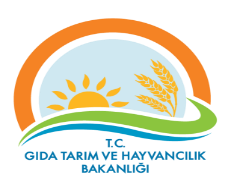 Tekirdağ İl Gıda Tarım ve Hayvancılık MüdürlüğüTEMEL SÜREÇ TANIM FORMUTekirdağ İl Gıda Tarım ve Hayvancılık MüdürlüğüTEMEL SÜREÇ TANIM FORMUTekirdağ İl Gıda Tarım ve Hayvancılık MüdürlüğüTEMEL SÜREÇ TANIM FORMUTekirdağ İl Gıda Tarım ve Hayvancılık MüdürlüğüTEMEL SÜREÇ TANIM FORMUTekirdağ İl Gıda Tarım ve Hayvancılık MüdürlüğüTEMEL SÜREÇ TANIM FORMUTekirdağ İl Gıda Tarım ve Hayvancılık MüdürlüğüTEMEL SÜREÇ TANIM FORMUTekirdağ İl Gıda Tarım ve Hayvancılık MüdürlüğüTEMEL SÜREÇ TANIM FORMUTekirdağ İl Gıda Tarım ve Hayvancılık MüdürlüğüTEMEL SÜREÇ TANIM FORMUTekirdağ İl Gıda Tarım ve Hayvancılık MüdürlüğüTEMEL SÜREÇ TANIM FORMUDokuman KoduDokuman KoduDokuman KoduDokuman KoduGTHB.59.İLM../KYS.085Tekirdağ İl Gıda Tarım ve Hayvancılık MüdürlüğüTEMEL SÜREÇ TANIM FORMUTekirdağ İl Gıda Tarım ve Hayvancılık MüdürlüğüTEMEL SÜREÇ TANIM FORMUTekirdağ İl Gıda Tarım ve Hayvancılık MüdürlüğüTEMEL SÜREÇ TANIM FORMUTekirdağ İl Gıda Tarım ve Hayvancılık MüdürlüğüTEMEL SÜREÇ TANIM FORMUTekirdağ İl Gıda Tarım ve Hayvancılık MüdürlüğüTEMEL SÜREÇ TANIM FORMUTekirdağ İl Gıda Tarım ve Hayvancılık MüdürlüğüTEMEL SÜREÇ TANIM FORMUTekirdağ İl Gıda Tarım ve Hayvancılık MüdürlüğüTEMEL SÜREÇ TANIM FORMUTekirdağ İl Gıda Tarım ve Hayvancılık MüdürlüğüTEMEL SÜREÇ TANIM FORMUTekirdağ İl Gıda Tarım ve Hayvancılık MüdürlüğüTEMEL SÜREÇ TANIM FORMURevizyon NoRevizyon NoRevizyon NoRevizyon No00Tekirdağ İl Gıda Tarım ve Hayvancılık MüdürlüğüTEMEL SÜREÇ TANIM FORMUTekirdağ İl Gıda Tarım ve Hayvancılık MüdürlüğüTEMEL SÜREÇ TANIM FORMUTekirdağ İl Gıda Tarım ve Hayvancılık MüdürlüğüTEMEL SÜREÇ TANIM FORMUTekirdağ İl Gıda Tarım ve Hayvancılık MüdürlüğüTEMEL SÜREÇ TANIM FORMUTekirdağ İl Gıda Tarım ve Hayvancılık MüdürlüğüTEMEL SÜREÇ TANIM FORMUTekirdağ İl Gıda Tarım ve Hayvancılık MüdürlüğüTEMEL SÜREÇ TANIM FORMUTekirdağ İl Gıda Tarım ve Hayvancılık MüdürlüğüTEMEL SÜREÇ TANIM FORMUTekirdağ İl Gıda Tarım ve Hayvancılık MüdürlüğüTEMEL SÜREÇ TANIM FORMUTekirdağ İl Gıda Tarım ve Hayvancılık MüdürlüğüTEMEL SÜREÇ TANIM FORMURevizyon TarihiRevizyon TarihiRevizyon TarihiRevizyon Tarihi00.00.0000Tekirdağ İl Gıda Tarım ve Hayvancılık MüdürlüğüTEMEL SÜREÇ TANIM FORMUTekirdağ İl Gıda Tarım ve Hayvancılık MüdürlüğüTEMEL SÜREÇ TANIM FORMUTekirdağ İl Gıda Tarım ve Hayvancılık MüdürlüğüTEMEL SÜREÇ TANIM FORMUTekirdağ İl Gıda Tarım ve Hayvancılık MüdürlüğüTEMEL SÜREÇ TANIM FORMUTekirdağ İl Gıda Tarım ve Hayvancılık MüdürlüğüTEMEL SÜREÇ TANIM FORMUTekirdağ İl Gıda Tarım ve Hayvancılık MüdürlüğüTEMEL SÜREÇ TANIM FORMUTekirdağ İl Gıda Tarım ve Hayvancılık MüdürlüğüTEMEL SÜREÇ TANIM FORMUTekirdağ İl Gıda Tarım ve Hayvancılık MüdürlüğüTEMEL SÜREÇ TANIM FORMUTekirdağ İl Gıda Tarım ve Hayvancılık MüdürlüğüTEMEL SÜREÇ TANIM FORMUYayın TarihiYayın TarihiYayın TarihiYayın TarihiTekirdağ İl Gıda Tarım ve Hayvancılık MüdürlüğüTEMEL SÜREÇ TANIM FORMUTekirdağ İl Gıda Tarım ve Hayvancılık MüdürlüğüTEMEL SÜREÇ TANIM FORMUTekirdağ İl Gıda Tarım ve Hayvancılık MüdürlüğüTEMEL SÜREÇ TANIM FORMUTekirdağ İl Gıda Tarım ve Hayvancılık MüdürlüğüTEMEL SÜREÇ TANIM FORMUTekirdağ İl Gıda Tarım ve Hayvancılık MüdürlüğüTEMEL SÜREÇ TANIM FORMUTekirdağ İl Gıda Tarım ve Hayvancılık MüdürlüğüTEMEL SÜREÇ TANIM FORMUTekirdağ İl Gıda Tarım ve Hayvancılık MüdürlüğüTEMEL SÜREÇ TANIM FORMUTekirdağ İl Gıda Tarım ve Hayvancılık MüdürlüğüTEMEL SÜREÇ TANIM FORMUTekirdağ İl Gıda Tarım ve Hayvancılık MüdürlüğüTEMEL SÜREÇ TANIM FORMUSayfa SayısıSayfa SayısıSayfa SayısıSayfa SayısıSayfa 1 / 5Süreç Adı Süreç Adı Süreç Adı Süreç Adı TARIMSAL DESTEKLEME SÜRECİTARIMSAL DESTEKLEME SÜRECİTARIMSAL DESTEKLEME SÜRECİTARIMSAL DESTEKLEME SÜRECİTARIMSAL DESTEKLEME SÜRECİTARIMSAL DESTEKLEME SÜRECİTARIMSAL DESTEKLEME SÜRECİTARIMSAL DESTEKLEME SÜRECİTARIMSAL DESTEKLEME SÜRECİTARIMSAL DESTEKLEME SÜRECİSüreç No:085Süreç No:085Süreç No:085Süreç TipiSüreç TipiSüreç TipiSüreç TipiOperasyonelOperasyonelOperasyonelOperasyonelOperasyonelOperasyonelOperasyonelOperasyonelOperasyonelOperasyonelOperasyonelOperasyonelOperasyonelSüreç Sahibi  Süreç Sahibi  Süreç Sahibi  Süreç Sahibi  İl Gıda Tarım ve Hayvancılık Müdürüİl Gıda Tarım ve Hayvancılık Müdürüİl Gıda Tarım ve Hayvancılık Müdürüİl Gıda Tarım ve Hayvancılık Müdürüİl Gıda Tarım ve Hayvancılık Müdürüİl Gıda Tarım ve Hayvancılık Müdürüİl Gıda Tarım ve Hayvancılık Müdürüİl Gıda Tarım ve Hayvancılık Müdürüİl Gıda Tarım ve Hayvancılık Müdürüİl Gıda Tarım ve Hayvancılık Müdürüİl Gıda Tarım ve Hayvancılık Müdürüİl Gıda Tarım ve Hayvancılık Müdürüİl Gıda Tarım ve Hayvancılık MüdürüSüreç Sorumlusu/SorumlularıSüreç Sorumlusu/SorumlularıSüreç Sorumlusu/SorumlularıSüreç Sorumlusu/Sorumlularıİl Gıda Tarım ve Hayvancılık Müdür Yardımcısı Hayvan Sağlığı ve Yetiştiriciliği Şube Müdürüİlçe Gıda Tarım ve Hayvancılık Müdürüİl Gıda Tarım ve Hayvancılık Müdür Yardımcısı Hayvan Sağlığı ve Yetiştiriciliği Şube Müdürüİlçe Gıda Tarım ve Hayvancılık Müdürüİl Gıda Tarım ve Hayvancılık Müdür Yardımcısı Hayvan Sağlığı ve Yetiştiriciliği Şube Müdürüİlçe Gıda Tarım ve Hayvancılık Müdürüİl Gıda Tarım ve Hayvancılık Müdür Yardımcısı Hayvan Sağlığı ve Yetiştiriciliği Şube Müdürüİlçe Gıda Tarım ve Hayvancılık Müdürüİl Gıda Tarım ve Hayvancılık Müdür Yardımcısı Hayvan Sağlığı ve Yetiştiriciliği Şube Müdürüİlçe Gıda Tarım ve Hayvancılık Müdürüİl Gıda Tarım ve Hayvancılık Müdür Yardımcısı Hayvan Sağlığı ve Yetiştiriciliği Şube Müdürüİlçe Gıda Tarım ve Hayvancılık Müdürüİl Gıda Tarım ve Hayvancılık Müdür Yardımcısı Hayvan Sağlığı ve Yetiştiriciliği Şube Müdürüİlçe Gıda Tarım ve Hayvancılık Müdürüİl Gıda Tarım ve Hayvancılık Müdür Yardımcısı Hayvan Sağlığı ve Yetiştiriciliği Şube Müdürüİlçe Gıda Tarım ve Hayvancılık Müdürüİl Gıda Tarım ve Hayvancılık Müdür Yardımcısı Hayvan Sağlığı ve Yetiştiriciliği Şube Müdürüİlçe Gıda Tarım ve Hayvancılık Müdürüİl Gıda Tarım ve Hayvancılık Müdür Yardımcısı Hayvan Sağlığı ve Yetiştiriciliği Şube Müdürüİlçe Gıda Tarım ve Hayvancılık Müdürüİl Gıda Tarım ve Hayvancılık Müdür Yardımcısı Hayvan Sağlığı ve Yetiştiriciliği Şube Müdürüİlçe Gıda Tarım ve Hayvancılık Müdürüİl Gıda Tarım ve Hayvancılık Müdür Yardımcısı Hayvan Sağlığı ve Yetiştiriciliği Şube Müdürüİlçe Gıda Tarım ve Hayvancılık Müdürüİl Gıda Tarım ve Hayvancılık Müdür Yardımcısı Hayvan Sağlığı ve Yetiştiriciliği Şube Müdürüİlçe Gıda Tarım ve Hayvancılık MüdürüSüreç UygulayıcılarıSüreç UygulayıcılarıSüreç UygulayıcılarıSüreç Uygulayıcılarıİl At Islah Komisyonu ve ilgili Personelİl At Islah Komisyonu ve ilgili Personelİl At Islah Komisyonu ve ilgili Personelİl At Islah Komisyonu ve ilgili Personelİl At Islah Komisyonu ve ilgili Personelİl At Islah Komisyonu ve ilgili Personelİl At Islah Komisyonu ve ilgili Personelİl At Islah Komisyonu ve ilgili Personelİl At Islah Komisyonu ve ilgili Personelİl At Islah Komisyonu ve ilgili Personelİl At Islah Komisyonu ve ilgili Personelİl At Islah Komisyonu ve ilgili Personelİl At Islah Komisyonu ve ilgili PersonelSÜREÇ SINIRLARISÜREÇ SINIRLARISÜREÇ SINIRLARISÜREÇ SINIRLARIBaşlangıç NoktasıBaşlangıç Noktasıİl Müdürlüğüne Başvuruİl Müdürlüğüne Başvuruİl Müdürlüğüne Başvuruİl Müdürlüğüne Başvuruİl Müdürlüğüne Başvuruİl Müdürlüğüne Başvuruİl Müdürlüğüne Başvuruİl Müdürlüğüne Başvuruİl Müdürlüğüne Başvuruİl Müdürlüğüne Başvuruİl Müdürlüğüne BaşvuruSÜREÇ SINIRLARISÜREÇ SINIRLARISÜREÇ SINIRLARISÜREÇ SINIRLARIBitiş NoktasıBitiş NoktasıPedigri-Damızlık Belgesi TeslimiPedigri-Damızlık Belgesi TeslimiPedigri-Damızlık Belgesi TeslimiPedigri-Damızlık Belgesi TeslimiPedigri-Damızlık Belgesi TeslimiPedigri-Damızlık Belgesi TeslimiPedigri-Damızlık Belgesi TeslimiPedigri-Damızlık Belgesi TeslimiPedigri-Damızlık Belgesi TeslimiPedigri-Damızlık Belgesi TeslimiPedigri-Damızlık Belgesi TeslimiGİRDİLERGİRDİLERGİRDİLERGİRDİLERGİRDİLERGİRDİLERGİRDİLERGİRDİLERGİRDİLERGİRDİLERGİRDİ SAĞLAYANLARGİRDİ SAĞLAYANLARGİRDİ SAĞLAYANLARGİRDİ SAĞLAYANLARGİRDİ SAĞLAYANLARGİRDİ SAĞLAYANLARGİRDİ SAĞLAYANLARHayvansal Üretime Yönelik Destekleme Süreci;SAFKAN ARAP VE İNGİLİZ ATLARININ SOY KÜTÜĞÜ, KAYITLARI, İTHALAT VE İHRACATI HAKKINDA YÖNETMELİKKapsam (Madde:2)Safkan Arap Atı Soy Kütüğü ile Safkan İngiliz Atı Soy Kütüğüne kayıtlı veya kaydedilecek safkan Arap ve İngiliz atları ile ithal edilecek safkan Arap ve İngiliz atlarını kapsar.At Islahı, Islah çalışması ( Madde: 5)Bakanlık at sağlığı ile at ıslahı ve refahını korumak ve sağlamak, atların gen kaynaklarının korunması, geliştirilmesi, damızlık amaçlı atların yetiştirilmesi, kayıt altına alınması, ön soy kütüğü ve soy kütüklerinin oluşturulması ve belgelendirilmesi, damızlık at yetiştiricileri ve damızlık atlar ile ilgili kayıtların tutulması, damızlık atların ve üreme ürünlerinin genetik özelliklerinin değerlendirilmesi, performanslarının izlenmesi ve sağlık şartları ile hayvan gen kaynaklarının korunmasına yönelik tedbirlerin alınması, Türkiye soy kütüklerine kayıtlı ve pedigrili safkan Arap ve İngiliz ana ve babadan Türkiye’de doğan taylar ile yabancı ülkelerden ithal edilen safkan Arap ve safkan İngiliz atların soy kütüğüne kaydedilmesi ile ilgili tedbirler almaya yetkilidir. Bakanlık, söz konusu yetkilerinin tamamını veya bir kısmını Yarış Müessesesine devredebilir.Damızlık belgesi (Madde: 6)Soy kütüğüne kayıtlı safkan Arap ve İngiliz atlardan damızlık belgesi verilecek aygır ve kısrakların damızlık belgeleri, il müdürlüklerince hazırlanarak tasdik edilmek üzere Bakanlığa gönderilir.Tescil ve Soy Kütüğüne Kayıt, Tescil işlemleri (Madde: 8)İllerde tescil ile ilgili işlemler il müdürlüğü hayvan sağlığı, yetiştiriciliği ve su ürünleri şube müdürlüğü tarafından yapılır. Tescil ile ilgili işlemler için gerekli olan belgeler, at sahipleri ve İl At Islah Komisyonu tarafından düzenlenir.Tescil işlemi için bu Yönetmelikte belirtilen ve at sahipleri veya temsilcileri tarafından verilmesi gereken evraklarla birlikte, atların bulunduğu il müdürlüklerine yasal süresi içinde müracaat edilmesi şarttır.Tescili yapılacak atların muayeneleri, il müdürlüğünün uygun gördüğü yerlerde veya İl At Islah Komisyonunun, 10/2/1954 tarihli ve 6245 sayılı Harcırah Kanunu çerçevesinde belirlenecek yolluk ve zaruri masrafların at sahibi tarafından illerde Muhasebe Müdürlüğü, ilçelerde Mal Müdürlüğü hesabına yatırılması kaydı ile at sahibinin istediği yerde yapılır.Türkiye’de doğan veya ithal edilen safkan Arap ve İngiliz atların soy kütüğüne kaydı için, at sahibi veya vekilinin; dilekçe, tohumlama belgesi, DNA muayenesi için yatırılması gereken laboratuvar ücretinin yatırıldığına dair belge, İl At Islah Komisyon kararı ve tayın usulüne uygun çekilmiş üç adet fotoğrafı ile birlikte, atların bulunduğu il veya ilçe müdürlüklerine yasal süresi içinde müracaat etmesi şarttır.Müracaat süreleri, Türkiye soy kütüklerine kayıtlı ve pedigrili safkan Arap veya İngiliz ana ve babadan Türkiye'de doğan kendi ırk vasıflarını haiz tayların, doğum gününden itibaren üç ay içinde; yabancı ülkelerden ithal edilen safkan Arap ve İngiliz atların gümrük girişlerinden itibaren iki ay içinde ve gümrükte satılan atlar için satış tarihinden itibaren bir aydır.Muayeneler sonucu düzenlenen İl At Islah Komisyonu kararı, il müdürü tarafından onaylandıktan sonra diğer evraklarla birlikte Bakanlığa gönderilir.Türkiye’de doğan tayların veya ithal edilen atların sahipleri, bu atların soy kütüğüne kayıtları için yasal süresinde il veya ilçe müdürlüğüne başvurarak atların DNA raporu için gerekli numuneyi İl At Islah Komisyonuna aldırmaya mecburdur. İl müdürlüklerince ana baba doğrulanma testi için gönderilen numuneler ISAG tarafından tanınan Bakanlığa bağlı genetik laboratuvarınca tahlil edilerek DNA raporu düzenlenir.Genetik laboratuvarı kan DNA Netice Raporunu Bakanlık ve il müdürlüğüne, DNA Analiz Raporunu ise Bakanlığa gönderir.Soy kütüğüne kaydedilebilecek atlar ve mikroçip uygulaması Madde: 9)Türkiye soy kütüğüne kayıtlı ve pedigrili safkan ana ve babanın Türkiye’de doğmuş ve kendi ırk vasıflarını haiz safkan Arap ve İngiliz atları ile Türkiye’nin üyesi olduğu uluslararası kayıt otoritelerince kabul görmüş ülkelerin soy kütüğüne kayıtlı ve Uluslararası Soy Kütüğü Kitabında yayınlanmış ithal atlar ile bunların yavruları kaydedilir.Soy kütüklerine kaydedilmemiş ana ve babaların tayları, DNA analizi ile şecere kontrolünde ana babaya uygunluğu tespit edilemeyen taylar, damızlık belgesi almamış ana babanın tayları, kendi ırk vasıflarını genetik veya morfolojik olarak göstermeyen taylar veya ırkının göstermesi gereken gelişmeyi gösteremeyen taylar soy kütüklerine kaydedilmez, herhangi bir şekilde kaydedilmiş ise kayıtları silinir. Soy kütüğüne kaydedilmiş olan atların, yukarıda sayılan halleri sonradan tespit edildiği takdirde dahi, bu atların soy kütüğünden kayıtları silinerek pedigrileri iptal edilir.Türkiye’de doğan safkan Arap ve İngiliz taylara Bakanlıkça usul ve esasları belirlenen mikroçip uygulamasına uyulması zorunludur. 2006 yılı ve sonrası Türkiye’de doğan ve doğacak taylardan mikroçip uygulamasına riayet etmeyen safkan Arap ve İngiliz atları soy kütüğüne kaydedilmez. Mikroçip uygulaması kamu kurum ve kuruluşlarında çalışan veteriner hekimler tarafından yerine getirilir. Uygulamaya konu mikroçipin numarası eşkal ve muayene raporuna yazılır.Tescil evraklarının gönderilmesi (Madde: 16)Müracaat tarihinden itibaren il müdürlükleri tarafından, at eşkal ve muayene raporu ve İl At Islahı Komisyonu kararı düzenlenerek at sahibinin müracaat tarihinden itibaren en geç dokuz ay içerisinde diğer tescil evrakları ile birlikte noksansız olarak Bakanlığa gönderilmesi şarttır.Hazırlanacak at eşkal ve muayene raporunda, atın donu, kartopu veya yıldız, akıtma, abraş, seki, en az üç adet servi, tırnakların beyaz veya alaca rengi ve benzeri en az beş nişanenin yazılması ve şekiller üzerine işaretlenmesi gerekmektedir. Ayrıca atta hiçbir nişane bulunmaması halinde mutlaka en az beş tane servinin yerinin yazılması ve şekiller üzerine (x) işareti ile işaretlenmesi gerekmektedir.Kamu kuruluşlarında doğan tayların her türlü tescil belgeleri, bu kuruluşlar tarafından düzenlenir. Tamamlanan tescil belgeleri, tayın doğum tarihinden itibaren en geç üç ay içinde; yabancı ülkelerden ithal edilen safkan Arap ve İngiliz atların gümrük girişlerinden itibaren iki ay içinde ve gümrükte satılan atlar için satış tarihinden itibaren bir ay içerisinde Bakanlığa gönderilir.Pedigri (Madde: 20)Soy kütüklerine kayıtları yapılan atların pedigrileri, il müdürlüklerince sahiplerine verilmek üzere Bakanlıkça ilgili valiliğe gönderilir. Pedigriler, Bakanlığın her yıl belirleyeceği ücretin Yarış Müessesesine yatırıldığına dair makbuz mukabilinde at sahibi veya yetkili vekiline teslim edilir.Kaybından dolayı pedigri düzenlenmesi(Madde:21)Soy kütüğüne kayıtlı atların pedigrileri kaybolduğunda atın sahibi illerde il müdürlüğüne, ilçelerde ilçe müdürlüklerine yeni pedigri çıkarılması için müracaat eder. Aşağıdaki evraklar bir ay içerisinde tamamlanarak Bakanlığa gönderilir.a) At sahibinin resmi tebligat yapılacak adresini de içeren beyanı,b) At Eşkâl ve Muayene Raporu,c) İl At Islah Komisyon kararı,ç) Atın yeni çekilmiş iki adet 9x12 cm ebadında fotoğrafı,d) Gerektiğinde DNA raporu.Tayların don değişikliklerinin kaydı(Madde: 22)At sahibi don değişikliğini yaptırmak için tayın doğumundan sonraki otuz altıncı aydan itibaren on iki ay içinde illerde il müdürlüğüne, ilçelerde ilçe müdürlüklerine müracaat etmek zorundadır.Don değişikliği yapılacak atlar için aşağıdaki belgeler istenir.a) At sahibinin resmi tebligat yapılacak adresini de içeren beyanı,b) At eşkal ve muayene raporu,c) İl At Islah Komisyon kararı,ç) Atın yeni çekilmiş üç adet 9x12 cm ebadında fotoğrafı,d) Atın pedigrisi,e) Gerektiğinde DNA raporu.Sahip değiştirme işlemleri (Madde: 23)a) Soy kütüklerine kayıtlı safkan Arap ve İngiliz atın satılması, hibe edilmesi veya veraset yoluyla intikali durumunda, sahip değişikliğinin soy kütüğüne ve pedigriye en geç bir ay içinde işletilmesi için müracaatı gerekmektedir. Sahip değişikliği için; atın pedigrisi ile birlikte illerde il müdürlüklerine, ilçelerde ilçe müdürlüklerine veya yarış müessesesine yeni sahibi tarafından müracaat edilmesi zorunludur. b) Soy kütüğüne kayıtlı veya soy kütüğüne yeni kayıt yapılacak olan atın tescil işlemleri esnasında sahibi ölmüş ise noterden tasdikli veraset ilâmı suretinin de gönderilmesi şarttır.c) Sahip değiştirmede bir aylık süre; satış tarihinden ve veraset ilâm tarihinden itibaren başlar.Sahip değişikliğinde istenecek belgeler(Madde: 24)a) Alan ve satanın, hediye eden veya varisin resmî tebligat yapılacak açık adreslerini içeren ve T.C. kimlik numarasının eklendiği, fatura, müstahsil makbuzu, veraset ilâmı ve benzeri satış evrakları veya resmî makamlar veya yarış müessesesi yetkilileri huzurunda alan ve satanın, alıp sattığına dair onaylanmış sahip değiştirme belgesi,b) Atın pedigrisi.c) İl Gıda, Tarım ve Hayvancılık Müdürlüklerinde yapılan at satışları esnasında, Müdürlükler tarafından atını satan at sahibinden, yarış müessesesinden alınan borcu yoktur belgesi.Tayların muayenesi(Madde: 27)Soy kütüklerine kaydedilip pedigrisi verilmiş atların görülen lüzum üzerine her zaman Bakanlıkça görevlendirilen uzman heyet tarafından kan grubu ve DNA raporu da dikkate alınarak, genetik ve morfolojik muayeneleri yapılabilir.Muayene neticesinde, safkan olmadıkları, DNA yönünden ana babaya uygunluk göstermediği, kan grubu ve DNA yönünden ana babaya uygunluk gösterse dahi morfolojik olarak kendi ırk vasıflarını göstermediği, kalıtsal kusur bulunduğu tespit edilenlerin veya kendi ırkının gelişmesini göstermeyenlerin soy kütüğü kayıtları iptal edilir ve pedigrileri geri alınır. Bu atların taylarına pedigri verilmez, pedigri verilmiş ise pedigrileri iptal edilir ve soy kütüğünden kaydı silinir. Tespite ilişkin karar, Yüksek Komiserler Kurulunun kararı ve Bakanlığın onayı ile kesinleşir. Pedigrileri ve soy kütüğü kaydı iptal edilen taylar ile damızlık belgeleri iptal edilen aygır ve kısrak sahipleri herhangi bir zarar veya ziyan iddiasında bulunamaz veya tazminat talep edemez.Hayvansal Üretime Yönelik Destekleme Süreci;SAFKAN ARAP VE İNGİLİZ ATLARININ SOY KÜTÜĞÜ, KAYITLARI, İTHALAT VE İHRACATI HAKKINDA YÖNETMELİKKapsam (Madde:2)Safkan Arap Atı Soy Kütüğü ile Safkan İngiliz Atı Soy Kütüğüne kayıtlı veya kaydedilecek safkan Arap ve İngiliz atları ile ithal edilecek safkan Arap ve İngiliz atlarını kapsar.At Islahı, Islah çalışması ( Madde: 5)Bakanlık at sağlığı ile at ıslahı ve refahını korumak ve sağlamak, atların gen kaynaklarının korunması, geliştirilmesi, damızlık amaçlı atların yetiştirilmesi, kayıt altına alınması, ön soy kütüğü ve soy kütüklerinin oluşturulması ve belgelendirilmesi, damızlık at yetiştiricileri ve damızlık atlar ile ilgili kayıtların tutulması, damızlık atların ve üreme ürünlerinin genetik özelliklerinin değerlendirilmesi, performanslarının izlenmesi ve sağlık şartları ile hayvan gen kaynaklarının korunmasına yönelik tedbirlerin alınması, Türkiye soy kütüklerine kayıtlı ve pedigrili safkan Arap ve İngiliz ana ve babadan Türkiye’de doğan taylar ile yabancı ülkelerden ithal edilen safkan Arap ve safkan İngiliz atların soy kütüğüne kaydedilmesi ile ilgili tedbirler almaya yetkilidir. Bakanlık, söz konusu yetkilerinin tamamını veya bir kısmını Yarış Müessesesine devredebilir.Damızlık belgesi (Madde: 6)Soy kütüğüne kayıtlı safkan Arap ve İngiliz atlardan damızlık belgesi verilecek aygır ve kısrakların damızlık belgeleri, il müdürlüklerince hazırlanarak tasdik edilmek üzere Bakanlığa gönderilir.Tescil ve Soy Kütüğüne Kayıt, Tescil işlemleri (Madde: 8)İllerde tescil ile ilgili işlemler il müdürlüğü hayvan sağlığı, yetiştiriciliği ve su ürünleri şube müdürlüğü tarafından yapılır. Tescil ile ilgili işlemler için gerekli olan belgeler, at sahipleri ve İl At Islah Komisyonu tarafından düzenlenir.Tescil işlemi için bu Yönetmelikte belirtilen ve at sahipleri veya temsilcileri tarafından verilmesi gereken evraklarla birlikte, atların bulunduğu il müdürlüklerine yasal süresi içinde müracaat edilmesi şarttır.Tescili yapılacak atların muayeneleri, il müdürlüğünün uygun gördüğü yerlerde veya İl At Islah Komisyonunun, 10/2/1954 tarihli ve 6245 sayılı Harcırah Kanunu çerçevesinde belirlenecek yolluk ve zaruri masrafların at sahibi tarafından illerde Muhasebe Müdürlüğü, ilçelerde Mal Müdürlüğü hesabına yatırılması kaydı ile at sahibinin istediği yerde yapılır.Türkiye’de doğan veya ithal edilen safkan Arap ve İngiliz atların soy kütüğüne kaydı için, at sahibi veya vekilinin; dilekçe, tohumlama belgesi, DNA muayenesi için yatırılması gereken laboratuvar ücretinin yatırıldığına dair belge, İl At Islah Komisyon kararı ve tayın usulüne uygun çekilmiş üç adet fotoğrafı ile birlikte, atların bulunduğu il veya ilçe müdürlüklerine yasal süresi içinde müracaat etmesi şarttır.Müracaat süreleri, Türkiye soy kütüklerine kayıtlı ve pedigrili safkan Arap veya İngiliz ana ve babadan Türkiye'de doğan kendi ırk vasıflarını haiz tayların, doğum gününden itibaren üç ay içinde; yabancı ülkelerden ithal edilen safkan Arap ve İngiliz atların gümrük girişlerinden itibaren iki ay içinde ve gümrükte satılan atlar için satış tarihinden itibaren bir aydır.Muayeneler sonucu düzenlenen İl At Islah Komisyonu kararı, il müdürü tarafından onaylandıktan sonra diğer evraklarla birlikte Bakanlığa gönderilir.Türkiye’de doğan tayların veya ithal edilen atların sahipleri, bu atların soy kütüğüne kayıtları için yasal süresinde il veya ilçe müdürlüğüne başvurarak atların DNA raporu için gerekli numuneyi İl At Islah Komisyonuna aldırmaya mecburdur. İl müdürlüklerince ana baba doğrulanma testi için gönderilen numuneler ISAG tarafından tanınan Bakanlığa bağlı genetik laboratuvarınca tahlil edilerek DNA raporu düzenlenir.Genetik laboratuvarı kan DNA Netice Raporunu Bakanlık ve il müdürlüğüne, DNA Analiz Raporunu ise Bakanlığa gönderir.Soy kütüğüne kaydedilebilecek atlar ve mikroçip uygulaması Madde: 9)Türkiye soy kütüğüne kayıtlı ve pedigrili safkan ana ve babanın Türkiye’de doğmuş ve kendi ırk vasıflarını haiz safkan Arap ve İngiliz atları ile Türkiye’nin üyesi olduğu uluslararası kayıt otoritelerince kabul görmüş ülkelerin soy kütüğüne kayıtlı ve Uluslararası Soy Kütüğü Kitabında yayınlanmış ithal atlar ile bunların yavruları kaydedilir.Soy kütüklerine kaydedilmemiş ana ve babaların tayları, DNA analizi ile şecere kontrolünde ana babaya uygunluğu tespit edilemeyen taylar, damızlık belgesi almamış ana babanın tayları, kendi ırk vasıflarını genetik veya morfolojik olarak göstermeyen taylar veya ırkının göstermesi gereken gelişmeyi gösteremeyen taylar soy kütüklerine kaydedilmez, herhangi bir şekilde kaydedilmiş ise kayıtları silinir. Soy kütüğüne kaydedilmiş olan atların, yukarıda sayılan halleri sonradan tespit edildiği takdirde dahi, bu atların soy kütüğünden kayıtları silinerek pedigrileri iptal edilir.Türkiye’de doğan safkan Arap ve İngiliz taylara Bakanlıkça usul ve esasları belirlenen mikroçip uygulamasına uyulması zorunludur. 2006 yılı ve sonrası Türkiye’de doğan ve doğacak taylardan mikroçip uygulamasına riayet etmeyen safkan Arap ve İngiliz atları soy kütüğüne kaydedilmez. Mikroçip uygulaması kamu kurum ve kuruluşlarında çalışan veteriner hekimler tarafından yerine getirilir. Uygulamaya konu mikroçipin numarası eşkal ve muayene raporuna yazılır.Tescil evraklarının gönderilmesi (Madde: 16)Müracaat tarihinden itibaren il müdürlükleri tarafından, at eşkal ve muayene raporu ve İl At Islahı Komisyonu kararı düzenlenerek at sahibinin müracaat tarihinden itibaren en geç dokuz ay içerisinde diğer tescil evrakları ile birlikte noksansız olarak Bakanlığa gönderilmesi şarttır.Hazırlanacak at eşkal ve muayene raporunda, atın donu, kartopu veya yıldız, akıtma, abraş, seki, en az üç adet servi, tırnakların beyaz veya alaca rengi ve benzeri en az beş nişanenin yazılması ve şekiller üzerine işaretlenmesi gerekmektedir. Ayrıca atta hiçbir nişane bulunmaması halinde mutlaka en az beş tane servinin yerinin yazılması ve şekiller üzerine (x) işareti ile işaretlenmesi gerekmektedir.Kamu kuruluşlarında doğan tayların her türlü tescil belgeleri, bu kuruluşlar tarafından düzenlenir. Tamamlanan tescil belgeleri, tayın doğum tarihinden itibaren en geç üç ay içinde; yabancı ülkelerden ithal edilen safkan Arap ve İngiliz atların gümrük girişlerinden itibaren iki ay içinde ve gümrükte satılan atlar için satış tarihinden itibaren bir ay içerisinde Bakanlığa gönderilir.Pedigri (Madde: 20)Soy kütüklerine kayıtları yapılan atların pedigrileri, il müdürlüklerince sahiplerine verilmek üzere Bakanlıkça ilgili valiliğe gönderilir. Pedigriler, Bakanlığın her yıl belirleyeceği ücretin Yarış Müessesesine yatırıldığına dair makbuz mukabilinde at sahibi veya yetkili vekiline teslim edilir.Kaybından dolayı pedigri düzenlenmesi(Madde:21)Soy kütüğüne kayıtlı atların pedigrileri kaybolduğunda atın sahibi illerde il müdürlüğüne, ilçelerde ilçe müdürlüklerine yeni pedigri çıkarılması için müracaat eder. Aşağıdaki evraklar bir ay içerisinde tamamlanarak Bakanlığa gönderilir.a) At sahibinin resmi tebligat yapılacak adresini de içeren beyanı,b) At Eşkâl ve Muayene Raporu,c) İl At Islah Komisyon kararı,ç) Atın yeni çekilmiş iki adet 9x12 cm ebadında fotoğrafı,d) Gerektiğinde DNA raporu.Tayların don değişikliklerinin kaydı(Madde: 22)At sahibi don değişikliğini yaptırmak için tayın doğumundan sonraki otuz altıncı aydan itibaren on iki ay içinde illerde il müdürlüğüne, ilçelerde ilçe müdürlüklerine müracaat etmek zorundadır.Don değişikliği yapılacak atlar için aşağıdaki belgeler istenir.a) At sahibinin resmi tebligat yapılacak adresini de içeren beyanı,b) At eşkal ve muayene raporu,c) İl At Islah Komisyon kararı,ç) Atın yeni çekilmiş üç adet 9x12 cm ebadında fotoğrafı,d) Atın pedigrisi,e) Gerektiğinde DNA raporu.Sahip değiştirme işlemleri (Madde: 23)a) Soy kütüklerine kayıtlı safkan Arap ve İngiliz atın satılması, hibe edilmesi veya veraset yoluyla intikali durumunda, sahip değişikliğinin soy kütüğüne ve pedigriye en geç bir ay içinde işletilmesi için müracaatı gerekmektedir. Sahip değişikliği için; atın pedigrisi ile birlikte illerde il müdürlüklerine, ilçelerde ilçe müdürlüklerine veya yarış müessesesine yeni sahibi tarafından müracaat edilmesi zorunludur. b) Soy kütüğüne kayıtlı veya soy kütüğüne yeni kayıt yapılacak olan atın tescil işlemleri esnasında sahibi ölmüş ise noterden tasdikli veraset ilâmı suretinin de gönderilmesi şarttır.c) Sahip değiştirmede bir aylık süre; satış tarihinden ve veraset ilâm tarihinden itibaren başlar.Sahip değişikliğinde istenecek belgeler(Madde: 24)a) Alan ve satanın, hediye eden veya varisin resmî tebligat yapılacak açık adreslerini içeren ve T.C. kimlik numarasının eklendiği, fatura, müstahsil makbuzu, veraset ilâmı ve benzeri satış evrakları veya resmî makamlar veya yarış müessesesi yetkilileri huzurunda alan ve satanın, alıp sattığına dair onaylanmış sahip değiştirme belgesi,b) Atın pedigrisi.c) İl Gıda, Tarım ve Hayvancılık Müdürlüklerinde yapılan at satışları esnasında, Müdürlükler tarafından atını satan at sahibinden, yarış müessesesinden alınan borcu yoktur belgesi.Tayların muayenesi(Madde: 27)Soy kütüklerine kaydedilip pedigrisi verilmiş atların görülen lüzum üzerine her zaman Bakanlıkça görevlendirilen uzman heyet tarafından kan grubu ve DNA raporu da dikkate alınarak, genetik ve morfolojik muayeneleri yapılabilir.Muayene neticesinde, safkan olmadıkları, DNA yönünden ana babaya uygunluk göstermediği, kan grubu ve DNA yönünden ana babaya uygunluk gösterse dahi morfolojik olarak kendi ırk vasıflarını göstermediği, kalıtsal kusur bulunduğu tespit edilenlerin veya kendi ırkının gelişmesini göstermeyenlerin soy kütüğü kayıtları iptal edilir ve pedigrileri geri alınır. Bu atların taylarına pedigri verilmez, pedigri verilmiş ise pedigrileri iptal edilir ve soy kütüğünden kaydı silinir. Tespite ilişkin karar, Yüksek Komiserler Kurulunun kararı ve Bakanlığın onayı ile kesinleşir. Pedigrileri ve soy kütüğü kaydı iptal edilen taylar ile damızlık belgeleri iptal edilen aygır ve kısrak sahipleri herhangi bir zarar veya ziyan iddiasında bulunamaz veya tazminat talep edemez.Hayvansal Üretime Yönelik Destekleme Süreci;SAFKAN ARAP VE İNGİLİZ ATLARININ SOY KÜTÜĞÜ, KAYITLARI, İTHALAT VE İHRACATI HAKKINDA YÖNETMELİKKapsam (Madde:2)Safkan Arap Atı Soy Kütüğü ile Safkan İngiliz Atı Soy Kütüğüne kayıtlı veya kaydedilecek safkan Arap ve İngiliz atları ile ithal edilecek safkan Arap ve İngiliz atlarını kapsar.At Islahı, Islah çalışması ( Madde: 5)Bakanlık at sağlığı ile at ıslahı ve refahını korumak ve sağlamak, atların gen kaynaklarının korunması, geliştirilmesi, damızlık amaçlı atların yetiştirilmesi, kayıt altına alınması, ön soy kütüğü ve soy kütüklerinin oluşturulması ve belgelendirilmesi, damızlık at yetiştiricileri ve damızlık atlar ile ilgili kayıtların tutulması, damızlık atların ve üreme ürünlerinin genetik özelliklerinin değerlendirilmesi, performanslarının izlenmesi ve sağlık şartları ile hayvan gen kaynaklarının korunmasına yönelik tedbirlerin alınması, Türkiye soy kütüklerine kayıtlı ve pedigrili safkan Arap ve İngiliz ana ve babadan Türkiye’de doğan taylar ile yabancı ülkelerden ithal edilen safkan Arap ve safkan İngiliz atların soy kütüğüne kaydedilmesi ile ilgili tedbirler almaya yetkilidir. Bakanlık, söz konusu yetkilerinin tamamını veya bir kısmını Yarış Müessesesine devredebilir.Damızlık belgesi (Madde: 6)Soy kütüğüne kayıtlı safkan Arap ve İngiliz atlardan damızlık belgesi verilecek aygır ve kısrakların damızlık belgeleri, il müdürlüklerince hazırlanarak tasdik edilmek üzere Bakanlığa gönderilir.Tescil ve Soy Kütüğüne Kayıt, Tescil işlemleri (Madde: 8)İllerde tescil ile ilgili işlemler il müdürlüğü hayvan sağlığı, yetiştiriciliği ve su ürünleri şube müdürlüğü tarafından yapılır. Tescil ile ilgili işlemler için gerekli olan belgeler, at sahipleri ve İl At Islah Komisyonu tarafından düzenlenir.Tescil işlemi için bu Yönetmelikte belirtilen ve at sahipleri veya temsilcileri tarafından verilmesi gereken evraklarla birlikte, atların bulunduğu il müdürlüklerine yasal süresi içinde müracaat edilmesi şarttır.Tescili yapılacak atların muayeneleri, il müdürlüğünün uygun gördüğü yerlerde veya İl At Islah Komisyonunun, 10/2/1954 tarihli ve 6245 sayılı Harcırah Kanunu çerçevesinde belirlenecek yolluk ve zaruri masrafların at sahibi tarafından illerde Muhasebe Müdürlüğü, ilçelerde Mal Müdürlüğü hesabına yatırılması kaydı ile at sahibinin istediği yerde yapılır.Türkiye’de doğan veya ithal edilen safkan Arap ve İngiliz atların soy kütüğüne kaydı için, at sahibi veya vekilinin; dilekçe, tohumlama belgesi, DNA muayenesi için yatırılması gereken laboratuvar ücretinin yatırıldığına dair belge, İl At Islah Komisyon kararı ve tayın usulüne uygun çekilmiş üç adet fotoğrafı ile birlikte, atların bulunduğu il veya ilçe müdürlüklerine yasal süresi içinde müracaat etmesi şarttır.Müracaat süreleri, Türkiye soy kütüklerine kayıtlı ve pedigrili safkan Arap veya İngiliz ana ve babadan Türkiye'de doğan kendi ırk vasıflarını haiz tayların, doğum gününden itibaren üç ay içinde; yabancı ülkelerden ithal edilen safkan Arap ve İngiliz atların gümrük girişlerinden itibaren iki ay içinde ve gümrükte satılan atlar için satış tarihinden itibaren bir aydır.Muayeneler sonucu düzenlenen İl At Islah Komisyonu kararı, il müdürü tarafından onaylandıktan sonra diğer evraklarla birlikte Bakanlığa gönderilir.Türkiye’de doğan tayların veya ithal edilen atların sahipleri, bu atların soy kütüğüne kayıtları için yasal süresinde il veya ilçe müdürlüğüne başvurarak atların DNA raporu için gerekli numuneyi İl At Islah Komisyonuna aldırmaya mecburdur. İl müdürlüklerince ana baba doğrulanma testi için gönderilen numuneler ISAG tarafından tanınan Bakanlığa bağlı genetik laboratuvarınca tahlil edilerek DNA raporu düzenlenir.Genetik laboratuvarı kan DNA Netice Raporunu Bakanlık ve il müdürlüğüne, DNA Analiz Raporunu ise Bakanlığa gönderir.Soy kütüğüne kaydedilebilecek atlar ve mikroçip uygulaması Madde: 9)Türkiye soy kütüğüne kayıtlı ve pedigrili safkan ana ve babanın Türkiye’de doğmuş ve kendi ırk vasıflarını haiz safkan Arap ve İngiliz atları ile Türkiye’nin üyesi olduğu uluslararası kayıt otoritelerince kabul görmüş ülkelerin soy kütüğüne kayıtlı ve Uluslararası Soy Kütüğü Kitabında yayınlanmış ithal atlar ile bunların yavruları kaydedilir.Soy kütüklerine kaydedilmemiş ana ve babaların tayları, DNA analizi ile şecere kontrolünde ana babaya uygunluğu tespit edilemeyen taylar, damızlık belgesi almamış ana babanın tayları, kendi ırk vasıflarını genetik veya morfolojik olarak göstermeyen taylar veya ırkının göstermesi gereken gelişmeyi gösteremeyen taylar soy kütüklerine kaydedilmez, herhangi bir şekilde kaydedilmiş ise kayıtları silinir. Soy kütüğüne kaydedilmiş olan atların, yukarıda sayılan halleri sonradan tespit edildiği takdirde dahi, bu atların soy kütüğünden kayıtları silinerek pedigrileri iptal edilir.Türkiye’de doğan safkan Arap ve İngiliz taylara Bakanlıkça usul ve esasları belirlenen mikroçip uygulamasına uyulması zorunludur. 2006 yılı ve sonrası Türkiye’de doğan ve doğacak taylardan mikroçip uygulamasına riayet etmeyen safkan Arap ve İngiliz atları soy kütüğüne kaydedilmez. Mikroçip uygulaması kamu kurum ve kuruluşlarında çalışan veteriner hekimler tarafından yerine getirilir. Uygulamaya konu mikroçipin numarası eşkal ve muayene raporuna yazılır.Tescil evraklarının gönderilmesi (Madde: 16)Müracaat tarihinden itibaren il müdürlükleri tarafından, at eşkal ve muayene raporu ve İl At Islahı Komisyonu kararı düzenlenerek at sahibinin müracaat tarihinden itibaren en geç dokuz ay içerisinde diğer tescil evrakları ile birlikte noksansız olarak Bakanlığa gönderilmesi şarttır.Hazırlanacak at eşkal ve muayene raporunda, atın donu, kartopu veya yıldız, akıtma, abraş, seki, en az üç adet servi, tırnakların beyaz veya alaca rengi ve benzeri en az beş nişanenin yazılması ve şekiller üzerine işaretlenmesi gerekmektedir. Ayrıca atta hiçbir nişane bulunmaması halinde mutlaka en az beş tane servinin yerinin yazılması ve şekiller üzerine (x) işareti ile işaretlenmesi gerekmektedir.Kamu kuruluşlarında doğan tayların her türlü tescil belgeleri, bu kuruluşlar tarafından düzenlenir. Tamamlanan tescil belgeleri, tayın doğum tarihinden itibaren en geç üç ay içinde; yabancı ülkelerden ithal edilen safkan Arap ve İngiliz atların gümrük girişlerinden itibaren iki ay içinde ve gümrükte satılan atlar için satış tarihinden itibaren bir ay içerisinde Bakanlığa gönderilir.Pedigri (Madde: 20)Soy kütüklerine kayıtları yapılan atların pedigrileri, il müdürlüklerince sahiplerine verilmek üzere Bakanlıkça ilgili valiliğe gönderilir. Pedigriler, Bakanlığın her yıl belirleyeceği ücretin Yarış Müessesesine yatırıldığına dair makbuz mukabilinde at sahibi veya yetkili vekiline teslim edilir.Kaybından dolayı pedigri düzenlenmesi(Madde:21)Soy kütüğüne kayıtlı atların pedigrileri kaybolduğunda atın sahibi illerde il müdürlüğüne, ilçelerde ilçe müdürlüklerine yeni pedigri çıkarılması için müracaat eder. Aşağıdaki evraklar bir ay içerisinde tamamlanarak Bakanlığa gönderilir.a) At sahibinin resmi tebligat yapılacak adresini de içeren beyanı,b) At Eşkâl ve Muayene Raporu,c) İl At Islah Komisyon kararı,ç) Atın yeni çekilmiş iki adet 9x12 cm ebadında fotoğrafı,d) Gerektiğinde DNA raporu.Tayların don değişikliklerinin kaydı(Madde: 22)At sahibi don değişikliğini yaptırmak için tayın doğumundan sonraki otuz altıncı aydan itibaren on iki ay içinde illerde il müdürlüğüne, ilçelerde ilçe müdürlüklerine müracaat etmek zorundadır.Don değişikliği yapılacak atlar için aşağıdaki belgeler istenir.a) At sahibinin resmi tebligat yapılacak adresini de içeren beyanı,b) At eşkal ve muayene raporu,c) İl At Islah Komisyon kararı,ç) Atın yeni çekilmiş üç adet 9x12 cm ebadında fotoğrafı,d) Atın pedigrisi,e) Gerektiğinde DNA raporu.Sahip değiştirme işlemleri (Madde: 23)a) Soy kütüklerine kayıtlı safkan Arap ve İngiliz atın satılması, hibe edilmesi veya veraset yoluyla intikali durumunda, sahip değişikliğinin soy kütüğüne ve pedigriye en geç bir ay içinde işletilmesi için müracaatı gerekmektedir. Sahip değişikliği için; atın pedigrisi ile birlikte illerde il müdürlüklerine, ilçelerde ilçe müdürlüklerine veya yarış müessesesine yeni sahibi tarafından müracaat edilmesi zorunludur. b) Soy kütüğüne kayıtlı veya soy kütüğüne yeni kayıt yapılacak olan atın tescil işlemleri esnasında sahibi ölmüş ise noterden tasdikli veraset ilâmı suretinin de gönderilmesi şarttır.c) Sahip değiştirmede bir aylık süre; satış tarihinden ve veraset ilâm tarihinden itibaren başlar.Sahip değişikliğinde istenecek belgeler(Madde: 24)a) Alan ve satanın, hediye eden veya varisin resmî tebligat yapılacak açık adreslerini içeren ve T.C. kimlik numarasının eklendiği, fatura, müstahsil makbuzu, veraset ilâmı ve benzeri satış evrakları veya resmî makamlar veya yarış müessesesi yetkilileri huzurunda alan ve satanın, alıp sattığına dair onaylanmış sahip değiştirme belgesi,b) Atın pedigrisi.c) İl Gıda, Tarım ve Hayvancılık Müdürlüklerinde yapılan at satışları esnasında, Müdürlükler tarafından atını satan at sahibinden, yarış müessesesinden alınan borcu yoktur belgesi.Tayların muayenesi(Madde: 27)Soy kütüklerine kaydedilip pedigrisi verilmiş atların görülen lüzum üzerine her zaman Bakanlıkça görevlendirilen uzman heyet tarafından kan grubu ve DNA raporu da dikkate alınarak, genetik ve morfolojik muayeneleri yapılabilir.Muayene neticesinde, safkan olmadıkları, DNA yönünden ana babaya uygunluk göstermediği, kan grubu ve DNA yönünden ana babaya uygunluk gösterse dahi morfolojik olarak kendi ırk vasıflarını göstermediği, kalıtsal kusur bulunduğu tespit edilenlerin veya kendi ırkının gelişmesini göstermeyenlerin soy kütüğü kayıtları iptal edilir ve pedigrileri geri alınır. Bu atların taylarına pedigri verilmez, pedigri verilmiş ise pedigrileri iptal edilir ve soy kütüğünden kaydı silinir. Tespite ilişkin karar, Yüksek Komiserler Kurulunun kararı ve Bakanlığın onayı ile kesinleşir. Pedigrileri ve soy kütüğü kaydı iptal edilen taylar ile damızlık belgeleri iptal edilen aygır ve kısrak sahipleri herhangi bir zarar veya ziyan iddiasında bulunamaz veya tazminat talep edemez.Hayvansal Üretime Yönelik Destekleme Süreci;SAFKAN ARAP VE İNGİLİZ ATLARININ SOY KÜTÜĞÜ, KAYITLARI, İTHALAT VE İHRACATI HAKKINDA YÖNETMELİKKapsam (Madde:2)Safkan Arap Atı Soy Kütüğü ile Safkan İngiliz Atı Soy Kütüğüne kayıtlı veya kaydedilecek safkan Arap ve İngiliz atları ile ithal edilecek safkan Arap ve İngiliz atlarını kapsar.At Islahı, Islah çalışması ( Madde: 5)Bakanlık at sağlığı ile at ıslahı ve refahını korumak ve sağlamak, atların gen kaynaklarının korunması, geliştirilmesi, damızlık amaçlı atların yetiştirilmesi, kayıt altına alınması, ön soy kütüğü ve soy kütüklerinin oluşturulması ve belgelendirilmesi, damızlık at yetiştiricileri ve damızlık atlar ile ilgili kayıtların tutulması, damızlık atların ve üreme ürünlerinin genetik özelliklerinin değerlendirilmesi, performanslarının izlenmesi ve sağlık şartları ile hayvan gen kaynaklarının korunmasına yönelik tedbirlerin alınması, Türkiye soy kütüklerine kayıtlı ve pedigrili safkan Arap ve İngiliz ana ve babadan Türkiye’de doğan taylar ile yabancı ülkelerden ithal edilen safkan Arap ve safkan İngiliz atların soy kütüğüne kaydedilmesi ile ilgili tedbirler almaya yetkilidir. Bakanlık, söz konusu yetkilerinin tamamını veya bir kısmını Yarış Müessesesine devredebilir.Damızlık belgesi (Madde: 6)Soy kütüğüne kayıtlı safkan Arap ve İngiliz atlardan damızlık belgesi verilecek aygır ve kısrakların damızlık belgeleri, il müdürlüklerince hazırlanarak tasdik edilmek üzere Bakanlığa gönderilir.Tescil ve Soy Kütüğüne Kayıt, Tescil işlemleri (Madde: 8)İllerde tescil ile ilgili işlemler il müdürlüğü hayvan sağlığı, yetiştiriciliği ve su ürünleri şube müdürlüğü tarafından yapılır. Tescil ile ilgili işlemler için gerekli olan belgeler, at sahipleri ve İl At Islah Komisyonu tarafından düzenlenir.Tescil işlemi için bu Yönetmelikte belirtilen ve at sahipleri veya temsilcileri tarafından verilmesi gereken evraklarla birlikte, atların bulunduğu il müdürlüklerine yasal süresi içinde müracaat edilmesi şarttır.Tescili yapılacak atların muayeneleri, il müdürlüğünün uygun gördüğü yerlerde veya İl At Islah Komisyonunun, 10/2/1954 tarihli ve 6245 sayılı Harcırah Kanunu çerçevesinde belirlenecek yolluk ve zaruri masrafların at sahibi tarafından illerde Muhasebe Müdürlüğü, ilçelerde Mal Müdürlüğü hesabına yatırılması kaydı ile at sahibinin istediği yerde yapılır.Türkiye’de doğan veya ithal edilen safkan Arap ve İngiliz atların soy kütüğüne kaydı için, at sahibi veya vekilinin; dilekçe, tohumlama belgesi, DNA muayenesi için yatırılması gereken laboratuvar ücretinin yatırıldığına dair belge, İl At Islah Komisyon kararı ve tayın usulüne uygun çekilmiş üç adet fotoğrafı ile birlikte, atların bulunduğu il veya ilçe müdürlüklerine yasal süresi içinde müracaat etmesi şarttır.Müracaat süreleri, Türkiye soy kütüklerine kayıtlı ve pedigrili safkan Arap veya İngiliz ana ve babadan Türkiye'de doğan kendi ırk vasıflarını haiz tayların, doğum gününden itibaren üç ay içinde; yabancı ülkelerden ithal edilen safkan Arap ve İngiliz atların gümrük girişlerinden itibaren iki ay içinde ve gümrükte satılan atlar için satış tarihinden itibaren bir aydır.Muayeneler sonucu düzenlenen İl At Islah Komisyonu kararı, il müdürü tarafından onaylandıktan sonra diğer evraklarla birlikte Bakanlığa gönderilir.Türkiye’de doğan tayların veya ithal edilen atların sahipleri, bu atların soy kütüğüne kayıtları için yasal süresinde il veya ilçe müdürlüğüne başvurarak atların DNA raporu için gerekli numuneyi İl At Islah Komisyonuna aldırmaya mecburdur. İl müdürlüklerince ana baba doğrulanma testi için gönderilen numuneler ISAG tarafından tanınan Bakanlığa bağlı genetik laboratuvarınca tahlil edilerek DNA raporu düzenlenir.Genetik laboratuvarı kan DNA Netice Raporunu Bakanlık ve il müdürlüğüne, DNA Analiz Raporunu ise Bakanlığa gönderir.Soy kütüğüne kaydedilebilecek atlar ve mikroçip uygulaması Madde: 9)Türkiye soy kütüğüne kayıtlı ve pedigrili safkan ana ve babanın Türkiye’de doğmuş ve kendi ırk vasıflarını haiz safkan Arap ve İngiliz atları ile Türkiye’nin üyesi olduğu uluslararası kayıt otoritelerince kabul görmüş ülkelerin soy kütüğüne kayıtlı ve Uluslararası Soy Kütüğü Kitabında yayınlanmış ithal atlar ile bunların yavruları kaydedilir.Soy kütüklerine kaydedilmemiş ana ve babaların tayları, DNA analizi ile şecere kontrolünde ana babaya uygunluğu tespit edilemeyen taylar, damızlık belgesi almamış ana babanın tayları, kendi ırk vasıflarını genetik veya morfolojik olarak göstermeyen taylar veya ırkının göstermesi gereken gelişmeyi gösteremeyen taylar soy kütüklerine kaydedilmez, herhangi bir şekilde kaydedilmiş ise kayıtları silinir. Soy kütüğüne kaydedilmiş olan atların, yukarıda sayılan halleri sonradan tespit edildiği takdirde dahi, bu atların soy kütüğünden kayıtları silinerek pedigrileri iptal edilir.Türkiye’de doğan safkan Arap ve İngiliz taylara Bakanlıkça usul ve esasları belirlenen mikroçip uygulamasına uyulması zorunludur. 2006 yılı ve sonrası Türkiye’de doğan ve doğacak taylardan mikroçip uygulamasına riayet etmeyen safkan Arap ve İngiliz atları soy kütüğüne kaydedilmez. Mikroçip uygulaması kamu kurum ve kuruluşlarında çalışan veteriner hekimler tarafından yerine getirilir. Uygulamaya konu mikroçipin numarası eşkal ve muayene raporuna yazılır.Tescil evraklarının gönderilmesi (Madde: 16)Müracaat tarihinden itibaren il müdürlükleri tarafından, at eşkal ve muayene raporu ve İl At Islahı Komisyonu kararı düzenlenerek at sahibinin müracaat tarihinden itibaren en geç dokuz ay içerisinde diğer tescil evrakları ile birlikte noksansız olarak Bakanlığa gönderilmesi şarttır.Hazırlanacak at eşkal ve muayene raporunda, atın donu, kartopu veya yıldız, akıtma, abraş, seki, en az üç adet servi, tırnakların beyaz veya alaca rengi ve benzeri en az beş nişanenin yazılması ve şekiller üzerine işaretlenmesi gerekmektedir. Ayrıca atta hiçbir nişane bulunmaması halinde mutlaka en az beş tane servinin yerinin yazılması ve şekiller üzerine (x) işareti ile işaretlenmesi gerekmektedir.Kamu kuruluşlarında doğan tayların her türlü tescil belgeleri, bu kuruluşlar tarafından düzenlenir. Tamamlanan tescil belgeleri, tayın doğum tarihinden itibaren en geç üç ay içinde; yabancı ülkelerden ithal edilen safkan Arap ve İngiliz atların gümrük girişlerinden itibaren iki ay içinde ve gümrükte satılan atlar için satış tarihinden itibaren bir ay içerisinde Bakanlığa gönderilir.Pedigri (Madde: 20)Soy kütüklerine kayıtları yapılan atların pedigrileri, il müdürlüklerince sahiplerine verilmek üzere Bakanlıkça ilgili valiliğe gönderilir. Pedigriler, Bakanlığın her yıl belirleyeceği ücretin Yarış Müessesesine yatırıldığına dair makbuz mukabilinde at sahibi veya yetkili vekiline teslim edilir.Kaybından dolayı pedigri düzenlenmesi(Madde:21)Soy kütüğüne kayıtlı atların pedigrileri kaybolduğunda atın sahibi illerde il müdürlüğüne, ilçelerde ilçe müdürlüklerine yeni pedigri çıkarılması için müracaat eder. Aşağıdaki evraklar bir ay içerisinde tamamlanarak Bakanlığa gönderilir.a) At sahibinin resmi tebligat yapılacak adresini de içeren beyanı,b) At Eşkâl ve Muayene Raporu,c) İl At Islah Komisyon kararı,ç) Atın yeni çekilmiş iki adet 9x12 cm ebadında fotoğrafı,d) Gerektiğinde DNA raporu.Tayların don değişikliklerinin kaydı(Madde: 22)At sahibi don değişikliğini yaptırmak için tayın doğumundan sonraki otuz altıncı aydan itibaren on iki ay içinde illerde il müdürlüğüne, ilçelerde ilçe müdürlüklerine müracaat etmek zorundadır.Don değişikliği yapılacak atlar için aşağıdaki belgeler istenir.a) At sahibinin resmi tebligat yapılacak adresini de içeren beyanı,b) At eşkal ve muayene raporu,c) İl At Islah Komisyon kararı,ç) Atın yeni çekilmiş üç adet 9x12 cm ebadında fotoğrafı,d) Atın pedigrisi,e) Gerektiğinde DNA raporu.Sahip değiştirme işlemleri (Madde: 23)a) Soy kütüklerine kayıtlı safkan Arap ve İngiliz atın satılması, hibe edilmesi veya veraset yoluyla intikali durumunda, sahip değişikliğinin soy kütüğüne ve pedigriye en geç bir ay içinde işletilmesi için müracaatı gerekmektedir. Sahip değişikliği için; atın pedigrisi ile birlikte illerde il müdürlüklerine, ilçelerde ilçe müdürlüklerine veya yarış müessesesine yeni sahibi tarafından müracaat edilmesi zorunludur. b) Soy kütüğüne kayıtlı veya soy kütüğüne yeni kayıt yapılacak olan atın tescil işlemleri esnasında sahibi ölmüş ise noterden tasdikli veraset ilâmı suretinin de gönderilmesi şarttır.c) Sahip değiştirmede bir aylık süre; satış tarihinden ve veraset ilâm tarihinden itibaren başlar.Sahip değişikliğinde istenecek belgeler(Madde: 24)a) Alan ve satanın, hediye eden veya varisin resmî tebligat yapılacak açık adreslerini içeren ve T.C. kimlik numarasının eklendiği, fatura, müstahsil makbuzu, veraset ilâmı ve benzeri satış evrakları veya resmî makamlar veya yarış müessesesi yetkilileri huzurunda alan ve satanın, alıp sattığına dair onaylanmış sahip değiştirme belgesi,b) Atın pedigrisi.c) İl Gıda, Tarım ve Hayvancılık Müdürlüklerinde yapılan at satışları esnasında, Müdürlükler tarafından atını satan at sahibinden, yarış müessesesinden alınan borcu yoktur belgesi.Tayların muayenesi(Madde: 27)Soy kütüklerine kaydedilip pedigrisi verilmiş atların görülen lüzum üzerine her zaman Bakanlıkça görevlendirilen uzman heyet tarafından kan grubu ve DNA raporu da dikkate alınarak, genetik ve morfolojik muayeneleri yapılabilir.Muayene neticesinde, safkan olmadıkları, DNA yönünden ana babaya uygunluk göstermediği, kan grubu ve DNA yönünden ana babaya uygunluk gösterse dahi morfolojik olarak kendi ırk vasıflarını göstermediği, kalıtsal kusur bulunduğu tespit edilenlerin veya kendi ırkının gelişmesini göstermeyenlerin soy kütüğü kayıtları iptal edilir ve pedigrileri geri alınır. Bu atların taylarına pedigri verilmez, pedigri verilmiş ise pedigrileri iptal edilir ve soy kütüğünden kaydı silinir. Tespite ilişkin karar, Yüksek Komiserler Kurulunun kararı ve Bakanlığın onayı ile kesinleşir. Pedigrileri ve soy kütüğü kaydı iptal edilen taylar ile damızlık belgeleri iptal edilen aygır ve kısrak sahipleri herhangi bir zarar veya ziyan iddiasında bulunamaz veya tazminat talep edemez.Hayvansal Üretime Yönelik Destekleme Süreci;SAFKAN ARAP VE İNGİLİZ ATLARININ SOY KÜTÜĞÜ, KAYITLARI, İTHALAT VE İHRACATI HAKKINDA YÖNETMELİKKapsam (Madde:2)Safkan Arap Atı Soy Kütüğü ile Safkan İngiliz Atı Soy Kütüğüne kayıtlı veya kaydedilecek safkan Arap ve İngiliz atları ile ithal edilecek safkan Arap ve İngiliz atlarını kapsar.At Islahı, Islah çalışması ( Madde: 5)Bakanlık at sağlığı ile at ıslahı ve refahını korumak ve sağlamak, atların gen kaynaklarının korunması, geliştirilmesi, damızlık amaçlı atların yetiştirilmesi, kayıt altına alınması, ön soy kütüğü ve soy kütüklerinin oluşturulması ve belgelendirilmesi, damızlık at yetiştiricileri ve damızlık atlar ile ilgili kayıtların tutulması, damızlık atların ve üreme ürünlerinin genetik özelliklerinin değerlendirilmesi, performanslarının izlenmesi ve sağlık şartları ile hayvan gen kaynaklarının korunmasına yönelik tedbirlerin alınması, Türkiye soy kütüklerine kayıtlı ve pedigrili safkan Arap ve İngiliz ana ve babadan Türkiye’de doğan taylar ile yabancı ülkelerden ithal edilen safkan Arap ve safkan İngiliz atların soy kütüğüne kaydedilmesi ile ilgili tedbirler almaya yetkilidir. Bakanlık, söz konusu yetkilerinin tamamını veya bir kısmını Yarış Müessesesine devredebilir.Damızlık belgesi (Madde: 6)Soy kütüğüne kayıtlı safkan Arap ve İngiliz atlardan damızlık belgesi verilecek aygır ve kısrakların damızlık belgeleri, il müdürlüklerince hazırlanarak tasdik edilmek üzere Bakanlığa gönderilir.Tescil ve Soy Kütüğüne Kayıt, Tescil işlemleri (Madde: 8)İllerde tescil ile ilgili işlemler il müdürlüğü hayvan sağlığı, yetiştiriciliği ve su ürünleri şube müdürlüğü tarafından yapılır. Tescil ile ilgili işlemler için gerekli olan belgeler, at sahipleri ve İl At Islah Komisyonu tarafından düzenlenir.Tescil işlemi için bu Yönetmelikte belirtilen ve at sahipleri veya temsilcileri tarafından verilmesi gereken evraklarla birlikte, atların bulunduğu il müdürlüklerine yasal süresi içinde müracaat edilmesi şarttır.Tescili yapılacak atların muayeneleri, il müdürlüğünün uygun gördüğü yerlerde veya İl At Islah Komisyonunun, 10/2/1954 tarihli ve 6245 sayılı Harcırah Kanunu çerçevesinde belirlenecek yolluk ve zaruri masrafların at sahibi tarafından illerde Muhasebe Müdürlüğü, ilçelerde Mal Müdürlüğü hesabına yatırılması kaydı ile at sahibinin istediği yerde yapılır.Türkiye’de doğan veya ithal edilen safkan Arap ve İngiliz atların soy kütüğüne kaydı için, at sahibi veya vekilinin; dilekçe, tohumlama belgesi, DNA muayenesi için yatırılması gereken laboratuvar ücretinin yatırıldığına dair belge, İl At Islah Komisyon kararı ve tayın usulüne uygun çekilmiş üç adet fotoğrafı ile birlikte, atların bulunduğu il veya ilçe müdürlüklerine yasal süresi içinde müracaat etmesi şarttır.Müracaat süreleri, Türkiye soy kütüklerine kayıtlı ve pedigrili safkan Arap veya İngiliz ana ve babadan Türkiye'de doğan kendi ırk vasıflarını haiz tayların, doğum gününden itibaren üç ay içinde; yabancı ülkelerden ithal edilen safkan Arap ve İngiliz atların gümrük girişlerinden itibaren iki ay içinde ve gümrükte satılan atlar için satış tarihinden itibaren bir aydır.Muayeneler sonucu düzenlenen İl At Islah Komisyonu kararı, il müdürü tarafından onaylandıktan sonra diğer evraklarla birlikte Bakanlığa gönderilir.Türkiye’de doğan tayların veya ithal edilen atların sahipleri, bu atların soy kütüğüne kayıtları için yasal süresinde il veya ilçe müdürlüğüne başvurarak atların DNA raporu için gerekli numuneyi İl At Islah Komisyonuna aldırmaya mecburdur. İl müdürlüklerince ana baba doğrulanma testi için gönderilen numuneler ISAG tarafından tanınan Bakanlığa bağlı genetik laboratuvarınca tahlil edilerek DNA raporu düzenlenir.Genetik laboratuvarı kan DNA Netice Raporunu Bakanlık ve il müdürlüğüne, DNA Analiz Raporunu ise Bakanlığa gönderir.Soy kütüğüne kaydedilebilecek atlar ve mikroçip uygulaması Madde: 9)Türkiye soy kütüğüne kayıtlı ve pedigrili safkan ana ve babanın Türkiye’de doğmuş ve kendi ırk vasıflarını haiz safkan Arap ve İngiliz atları ile Türkiye’nin üyesi olduğu uluslararası kayıt otoritelerince kabul görmüş ülkelerin soy kütüğüne kayıtlı ve Uluslararası Soy Kütüğü Kitabında yayınlanmış ithal atlar ile bunların yavruları kaydedilir.Soy kütüklerine kaydedilmemiş ana ve babaların tayları, DNA analizi ile şecere kontrolünde ana babaya uygunluğu tespit edilemeyen taylar, damızlık belgesi almamış ana babanın tayları, kendi ırk vasıflarını genetik veya morfolojik olarak göstermeyen taylar veya ırkının göstermesi gereken gelişmeyi gösteremeyen taylar soy kütüklerine kaydedilmez, herhangi bir şekilde kaydedilmiş ise kayıtları silinir. Soy kütüğüne kaydedilmiş olan atların, yukarıda sayılan halleri sonradan tespit edildiği takdirde dahi, bu atların soy kütüğünden kayıtları silinerek pedigrileri iptal edilir.Türkiye’de doğan safkan Arap ve İngiliz taylara Bakanlıkça usul ve esasları belirlenen mikroçip uygulamasına uyulması zorunludur. 2006 yılı ve sonrası Türkiye’de doğan ve doğacak taylardan mikroçip uygulamasına riayet etmeyen safkan Arap ve İngiliz atları soy kütüğüne kaydedilmez. Mikroçip uygulaması kamu kurum ve kuruluşlarında çalışan veteriner hekimler tarafından yerine getirilir. Uygulamaya konu mikroçipin numarası eşkal ve muayene raporuna yazılır.Tescil evraklarının gönderilmesi (Madde: 16)Müracaat tarihinden itibaren il müdürlükleri tarafından, at eşkal ve muayene raporu ve İl At Islahı Komisyonu kararı düzenlenerek at sahibinin müracaat tarihinden itibaren en geç dokuz ay içerisinde diğer tescil evrakları ile birlikte noksansız olarak Bakanlığa gönderilmesi şarttır.Hazırlanacak at eşkal ve muayene raporunda, atın donu, kartopu veya yıldız, akıtma, abraş, seki, en az üç adet servi, tırnakların beyaz veya alaca rengi ve benzeri en az beş nişanenin yazılması ve şekiller üzerine işaretlenmesi gerekmektedir. Ayrıca atta hiçbir nişane bulunmaması halinde mutlaka en az beş tane servinin yerinin yazılması ve şekiller üzerine (x) işareti ile işaretlenmesi gerekmektedir.Kamu kuruluşlarında doğan tayların her türlü tescil belgeleri, bu kuruluşlar tarafından düzenlenir. Tamamlanan tescil belgeleri, tayın doğum tarihinden itibaren en geç üç ay içinde; yabancı ülkelerden ithal edilen safkan Arap ve İngiliz atların gümrük girişlerinden itibaren iki ay içinde ve gümrükte satılan atlar için satış tarihinden itibaren bir ay içerisinde Bakanlığa gönderilir.Pedigri (Madde: 20)Soy kütüklerine kayıtları yapılan atların pedigrileri, il müdürlüklerince sahiplerine verilmek üzere Bakanlıkça ilgili valiliğe gönderilir. Pedigriler, Bakanlığın her yıl belirleyeceği ücretin Yarış Müessesesine yatırıldığına dair makbuz mukabilinde at sahibi veya yetkili vekiline teslim edilir.Kaybından dolayı pedigri düzenlenmesi(Madde:21)Soy kütüğüne kayıtlı atların pedigrileri kaybolduğunda atın sahibi illerde il müdürlüğüne, ilçelerde ilçe müdürlüklerine yeni pedigri çıkarılması için müracaat eder. Aşağıdaki evraklar bir ay içerisinde tamamlanarak Bakanlığa gönderilir.a) At sahibinin resmi tebligat yapılacak adresini de içeren beyanı,b) At Eşkâl ve Muayene Raporu,c) İl At Islah Komisyon kararı,ç) Atın yeni çekilmiş iki adet 9x12 cm ebadında fotoğrafı,d) Gerektiğinde DNA raporu.Tayların don değişikliklerinin kaydı(Madde: 22)At sahibi don değişikliğini yaptırmak için tayın doğumundan sonraki otuz altıncı aydan itibaren on iki ay içinde illerde il müdürlüğüne, ilçelerde ilçe müdürlüklerine müracaat etmek zorundadır.Don değişikliği yapılacak atlar için aşağıdaki belgeler istenir.a) At sahibinin resmi tebligat yapılacak adresini de içeren beyanı,b) At eşkal ve muayene raporu,c) İl At Islah Komisyon kararı,ç) Atın yeni çekilmiş üç adet 9x12 cm ebadında fotoğrafı,d) Atın pedigrisi,e) Gerektiğinde DNA raporu.Sahip değiştirme işlemleri (Madde: 23)a) Soy kütüklerine kayıtlı safkan Arap ve İngiliz atın satılması, hibe edilmesi veya veraset yoluyla intikali durumunda, sahip değişikliğinin soy kütüğüne ve pedigriye en geç bir ay içinde işletilmesi için müracaatı gerekmektedir. Sahip değişikliği için; atın pedigrisi ile birlikte illerde il müdürlüklerine, ilçelerde ilçe müdürlüklerine veya yarış müessesesine yeni sahibi tarafından müracaat edilmesi zorunludur. b) Soy kütüğüne kayıtlı veya soy kütüğüne yeni kayıt yapılacak olan atın tescil işlemleri esnasında sahibi ölmüş ise noterden tasdikli veraset ilâmı suretinin de gönderilmesi şarttır.c) Sahip değiştirmede bir aylık süre; satış tarihinden ve veraset ilâm tarihinden itibaren başlar.Sahip değişikliğinde istenecek belgeler(Madde: 24)a) Alan ve satanın, hediye eden veya varisin resmî tebligat yapılacak açık adreslerini içeren ve T.C. kimlik numarasının eklendiği, fatura, müstahsil makbuzu, veraset ilâmı ve benzeri satış evrakları veya resmî makamlar veya yarış müessesesi yetkilileri huzurunda alan ve satanın, alıp sattığına dair onaylanmış sahip değiştirme belgesi,b) Atın pedigrisi.c) İl Gıda, Tarım ve Hayvancılık Müdürlüklerinde yapılan at satışları esnasında, Müdürlükler tarafından atını satan at sahibinden, yarış müessesesinden alınan borcu yoktur belgesi.Tayların muayenesi(Madde: 27)Soy kütüklerine kaydedilip pedigrisi verilmiş atların görülen lüzum üzerine her zaman Bakanlıkça görevlendirilen uzman heyet tarafından kan grubu ve DNA raporu da dikkate alınarak, genetik ve morfolojik muayeneleri yapılabilir.Muayene neticesinde, safkan olmadıkları, DNA yönünden ana babaya uygunluk göstermediği, kan grubu ve DNA yönünden ana babaya uygunluk gösterse dahi morfolojik olarak kendi ırk vasıflarını göstermediği, kalıtsal kusur bulunduğu tespit edilenlerin veya kendi ırkının gelişmesini göstermeyenlerin soy kütüğü kayıtları iptal edilir ve pedigrileri geri alınır. Bu atların taylarına pedigri verilmez, pedigri verilmiş ise pedigrileri iptal edilir ve soy kütüğünden kaydı silinir. Tespite ilişkin karar, Yüksek Komiserler Kurulunun kararı ve Bakanlığın onayı ile kesinleşir. Pedigrileri ve soy kütüğü kaydı iptal edilen taylar ile damızlık belgeleri iptal edilen aygır ve kısrak sahipleri herhangi bir zarar veya ziyan iddiasında bulunamaz veya tazminat talep edemez.Hayvansal Üretime Yönelik Destekleme Süreci;SAFKAN ARAP VE İNGİLİZ ATLARININ SOY KÜTÜĞÜ, KAYITLARI, İTHALAT VE İHRACATI HAKKINDA YÖNETMELİKKapsam (Madde:2)Safkan Arap Atı Soy Kütüğü ile Safkan İngiliz Atı Soy Kütüğüne kayıtlı veya kaydedilecek safkan Arap ve İngiliz atları ile ithal edilecek safkan Arap ve İngiliz atlarını kapsar.At Islahı, Islah çalışması ( Madde: 5)Bakanlık at sağlığı ile at ıslahı ve refahını korumak ve sağlamak, atların gen kaynaklarının korunması, geliştirilmesi, damızlık amaçlı atların yetiştirilmesi, kayıt altına alınması, ön soy kütüğü ve soy kütüklerinin oluşturulması ve belgelendirilmesi, damızlık at yetiştiricileri ve damızlık atlar ile ilgili kayıtların tutulması, damızlık atların ve üreme ürünlerinin genetik özelliklerinin değerlendirilmesi, performanslarının izlenmesi ve sağlık şartları ile hayvan gen kaynaklarının korunmasına yönelik tedbirlerin alınması, Türkiye soy kütüklerine kayıtlı ve pedigrili safkan Arap ve İngiliz ana ve babadan Türkiye’de doğan taylar ile yabancı ülkelerden ithal edilen safkan Arap ve safkan İngiliz atların soy kütüğüne kaydedilmesi ile ilgili tedbirler almaya yetkilidir. Bakanlık, söz konusu yetkilerinin tamamını veya bir kısmını Yarış Müessesesine devredebilir.Damızlık belgesi (Madde: 6)Soy kütüğüne kayıtlı safkan Arap ve İngiliz atlardan damızlık belgesi verilecek aygır ve kısrakların damızlık belgeleri, il müdürlüklerince hazırlanarak tasdik edilmek üzere Bakanlığa gönderilir.Tescil ve Soy Kütüğüne Kayıt, Tescil işlemleri (Madde: 8)İllerde tescil ile ilgili işlemler il müdürlüğü hayvan sağlığı, yetiştiriciliği ve su ürünleri şube müdürlüğü tarafından yapılır. Tescil ile ilgili işlemler için gerekli olan belgeler, at sahipleri ve İl At Islah Komisyonu tarafından düzenlenir.Tescil işlemi için bu Yönetmelikte belirtilen ve at sahipleri veya temsilcileri tarafından verilmesi gereken evraklarla birlikte, atların bulunduğu il müdürlüklerine yasal süresi içinde müracaat edilmesi şarttır.Tescili yapılacak atların muayeneleri, il müdürlüğünün uygun gördüğü yerlerde veya İl At Islah Komisyonunun, 10/2/1954 tarihli ve 6245 sayılı Harcırah Kanunu çerçevesinde belirlenecek yolluk ve zaruri masrafların at sahibi tarafından illerde Muhasebe Müdürlüğü, ilçelerde Mal Müdürlüğü hesabına yatırılması kaydı ile at sahibinin istediği yerde yapılır.Türkiye’de doğan veya ithal edilen safkan Arap ve İngiliz atların soy kütüğüne kaydı için, at sahibi veya vekilinin; dilekçe, tohumlama belgesi, DNA muayenesi için yatırılması gereken laboratuvar ücretinin yatırıldığına dair belge, İl At Islah Komisyon kararı ve tayın usulüne uygun çekilmiş üç adet fotoğrafı ile birlikte, atların bulunduğu il veya ilçe müdürlüklerine yasal süresi içinde müracaat etmesi şarttır.Müracaat süreleri, Türkiye soy kütüklerine kayıtlı ve pedigrili safkan Arap veya İngiliz ana ve babadan Türkiye'de doğan kendi ırk vasıflarını haiz tayların, doğum gününden itibaren üç ay içinde; yabancı ülkelerden ithal edilen safkan Arap ve İngiliz atların gümrük girişlerinden itibaren iki ay içinde ve gümrükte satılan atlar için satış tarihinden itibaren bir aydır.Muayeneler sonucu düzenlenen İl At Islah Komisyonu kararı, il müdürü tarafından onaylandıktan sonra diğer evraklarla birlikte Bakanlığa gönderilir.Türkiye’de doğan tayların veya ithal edilen atların sahipleri, bu atların soy kütüğüne kayıtları için yasal süresinde il veya ilçe müdürlüğüne başvurarak atların DNA raporu için gerekli numuneyi İl At Islah Komisyonuna aldırmaya mecburdur. İl müdürlüklerince ana baba doğrulanma testi için gönderilen numuneler ISAG tarafından tanınan Bakanlığa bağlı genetik laboratuvarınca tahlil edilerek DNA raporu düzenlenir.Genetik laboratuvarı kan DNA Netice Raporunu Bakanlık ve il müdürlüğüne, DNA Analiz Raporunu ise Bakanlığa gönderir.Soy kütüğüne kaydedilebilecek atlar ve mikroçip uygulaması Madde: 9)Türkiye soy kütüğüne kayıtlı ve pedigrili safkan ana ve babanın Türkiye’de doğmuş ve kendi ırk vasıflarını haiz safkan Arap ve İngiliz atları ile Türkiye’nin üyesi olduğu uluslararası kayıt otoritelerince kabul görmüş ülkelerin soy kütüğüne kayıtlı ve Uluslararası Soy Kütüğü Kitabında yayınlanmış ithal atlar ile bunların yavruları kaydedilir.Soy kütüklerine kaydedilmemiş ana ve babaların tayları, DNA analizi ile şecere kontrolünde ana babaya uygunluğu tespit edilemeyen taylar, damızlık belgesi almamış ana babanın tayları, kendi ırk vasıflarını genetik veya morfolojik olarak göstermeyen taylar veya ırkının göstermesi gereken gelişmeyi gösteremeyen taylar soy kütüklerine kaydedilmez, herhangi bir şekilde kaydedilmiş ise kayıtları silinir. Soy kütüğüne kaydedilmiş olan atların, yukarıda sayılan halleri sonradan tespit edildiği takdirde dahi, bu atların soy kütüğünden kayıtları silinerek pedigrileri iptal edilir.Türkiye’de doğan safkan Arap ve İngiliz taylara Bakanlıkça usul ve esasları belirlenen mikroçip uygulamasına uyulması zorunludur. 2006 yılı ve sonrası Türkiye’de doğan ve doğacak taylardan mikroçip uygulamasına riayet etmeyen safkan Arap ve İngiliz atları soy kütüğüne kaydedilmez. Mikroçip uygulaması kamu kurum ve kuruluşlarında çalışan veteriner hekimler tarafından yerine getirilir. Uygulamaya konu mikroçipin numarası eşkal ve muayene raporuna yazılır.Tescil evraklarının gönderilmesi (Madde: 16)Müracaat tarihinden itibaren il müdürlükleri tarafından, at eşkal ve muayene raporu ve İl At Islahı Komisyonu kararı düzenlenerek at sahibinin müracaat tarihinden itibaren en geç dokuz ay içerisinde diğer tescil evrakları ile birlikte noksansız olarak Bakanlığa gönderilmesi şarttır.Hazırlanacak at eşkal ve muayene raporunda, atın donu, kartopu veya yıldız, akıtma, abraş, seki, en az üç adet servi, tırnakların beyaz veya alaca rengi ve benzeri en az beş nişanenin yazılması ve şekiller üzerine işaretlenmesi gerekmektedir. Ayrıca atta hiçbir nişane bulunmaması halinde mutlaka en az beş tane servinin yerinin yazılması ve şekiller üzerine (x) işareti ile işaretlenmesi gerekmektedir.Kamu kuruluşlarında doğan tayların her türlü tescil belgeleri, bu kuruluşlar tarafından düzenlenir. Tamamlanan tescil belgeleri, tayın doğum tarihinden itibaren en geç üç ay içinde; yabancı ülkelerden ithal edilen safkan Arap ve İngiliz atların gümrük girişlerinden itibaren iki ay içinde ve gümrükte satılan atlar için satış tarihinden itibaren bir ay içerisinde Bakanlığa gönderilir.Pedigri (Madde: 20)Soy kütüklerine kayıtları yapılan atların pedigrileri, il müdürlüklerince sahiplerine verilmek üzere Bakanlıkça ilgili valiliğe gönderilir. Pedigriler, Bakanlığın her yıl belirleyeceği ücretin Yarış Müessesesine yatırıldığına dair makbuz mukabilinde at sahibi veya yetkili vekiline teslim edilir.Kaybından dolayı pedigri düzenlenmesi(Madde:21)Soy kütüğüne kayıtlı atların pedigrileri kaybolduğunda atın sahibi illerde il müdürlüğüne, ilçelerde ilçe müdürlüklerine yeni pedigri çıkarılması için müracaat eder. Aşağıdaki evraklar bir ay içerisinde tamamlanarak Bakanlığa gönderilir.a) At sahibinin resmi tebligat yapılacak adresini de içeren beyanı,b) At Eşkâl ve Muayene Raporu,c) İl At Islah Komisyon kararı,ç) Atın yeni çekilmiş iki adet 9x12 cm ebadında fotoğrafı,d) Gerektiğinde DNA raporu.Tayların don değişikliklerinin kaydı(Madde: 22)At sahibi don değişikliğini yaptırmak için tayın doğumundan sonraki otuz altıncı aydan itibaren on iki ay içinde illerde il müdürlüğüne, ilçelerde ilçe müdürlüklerine müracaat etmek zorundadır.Don değişikliği yapılacak atlar için aşağıdaki belgeler istenir.a) At sahibinin resmi tebligat yapılacak adresini de içeren beyanı,b) At eşkal ve muayene raporu,c) İl At Islah Komisyon kararı,ç) Atın yeni çekilmiş üç adet 9x12 cm ebadında fotoğrafı,d) Atın pedigrisi,e) Gerektiğinde DNA raporu.Sahip değiştirme işlemleri (Madde: 23)a) Soy kütüklerine kayıtlı safkan Arap ve İngiliz atın satılması, hibe edilmesi veya veraset yoluyla intikali durumunda, sahip değişikliğinin soy kütüğüne ve pedigriye en geç bir ay içinde işletilmesi için müracaatı gerekmektedir. Sahip değişikliği için; atın pedigrisi ile birlikte illerde il müdürlüklerine, ilçelerde ilçe müdürlüklerine veya yarış müessesesine yeni sahibi tarafından müracaat edilmesi zorunludur. b) Soy kütüğüne kayıtlı veya soy kütüğüne yeni kayıt yapılacak olan atın tescil işlemleri esnasında sahibi ölmüş ise noterden tasdikli veraset ilâmı suretinin de gönderilmesi şarttır.c) Sahip değiştirmede bir aylık süre; satış tarihinden ve veraset ilâm tarihinden itibaren başlar.Sahip değişikliğinde istenecek belgeler(Madde: 24)a) Alan ve satanın, hediye eden veya varisin resmî tebligat yapılacak açık adreslerini içeren ve T.C. kimlik numarasının eklendiği, fatura, müstahsil makbuzu, veraset ilâmı ve benzeri satış evrakları veya resmî makamlar veya yarış müessesesi yetkilileri huzurunda alan ve satanın, alıp sattığına dair onaylanmış sahip değiştirme belgesi,b) Atın pedigrisi.c) İl Gıda, Tarım ve Hayvancılık Müdürlüklerinde yapılan at satışları esnasında, Müdürlükler tarafından atını satan at sahibinden, yarış müessesesinden alınan borcu yoktur belgesi.Tayların muayenesi(Madde: 27)Soy kütüklerine kaydedilip pedigrisi verilmiş atların görülen lüzum üzerine her zaman Bakanlıkça görevlendirilen uzman heyet tarafından kan grubu ve DNA raporu da dikkate alınarak, genetik ve morfolojik muayeneleri yapılabilir.Muayene neticesinde, safkan olmadıkları, DNA yönünden ana babaya uygunluk göstermediği, kan grubu ve DNA yönünden ana babaya uygunluk gösterse dahi morfolojik olarak kendi ırk vasıflarını göstermediği, kalıtsal kusur bulunduğu tespit edilenlerin veya kendi ırkının gelişmesini göstermeyenlerin soy kütüğü kayıtları iptal edilir ve pedigrileri geri alınır. Bu atların taylarına pedigri verilmez, pedigri verilmiş ise pedigrileri iptal edilir ve soy kütüğünden kaydı silinir. Tespite ilişkin karar, Yüksek Komiserler Kurulunun kararı ve Bakanlığın onayı ile kesinleşir. Pedigrileri ve soy kütüğü kaydı iptal edilen taylar ile damızlık belgeleri iptal edilen aygır ve kısrak sahipleri herhangi bir zarar veya ziyan iddiasında bulunamaz veya tazminat talep edemez.Hayvansal Üretime Yönelik Destekleme Süreci;SAFKAN ARAP VE İNGİLİZ ATLARININ SOY KÜTÜĞÜ, KAYITLARI, İTHALAT VE İHRACATI HAKKINDA YÖNETMELİKKapsam (Madde:2)Safkan Arap Atı Soy Kütüğü ile Safkan İngiliz Atı Soy Kütüğüne kayıtlı veya kaydedilecek safkan Arap ve İngiliz atları ile ithal edilecek safkan Arap ve İngiliz atlarını kapsar.At Islahı, Islah çalışması ( Madde: 5)Bakanlık at sağlığı ile at ıslahı ve refahını korumak ve sağlamak, atların gen kaynaklarının korunması, geliştirilmesi, damızlık amaçlı atların yetiştirilmesi, kayıt altına alınması, ön soy kütüğü ve soy kütüklerinin oluşturulması ve belgelendirilmesi, damızlık at yetiştiricileri ve damızlık atlar ile ilgili kayıtların tutulması, damızlık atların ve üreme ürünlerinin genetik özelliklerinin değerlendirilmesi, performanslarının izlenmesi ve sağlık şartları ile hayvan gen kaynaklarının korunmasına yönelik tedbirlerin alınması, Türkiye soy kütüklerine kayıtlı ve pedigrili safkan Arap ve İngiliz ana ve babadan Türkiye’de doğan taylar ile yabancı ülkelerden ithal edilen safkan Arap ve safkan İngiliz atların soy kütüğüne kaydedilmesi ile ilgili tedbirler almaya yetkilidir. Bakanlık, söz konusu yetkilerinin tamamını veya bir kısmını Yarış Müessesesine devredebilir.Damızlık belgesi (Madde: 6)Soy kütüğüne kayıtlı safkan Arap ve İngiliz atlardan damızlık belgesi verilecek aygır ve kısrakların damızlık belgeleri, il müdürlüklerince hazırlanarak tasdik edilmek üzere Bakanlığa gönderilir.Tescil ve Soy Kütüğüne Kayıt, Tescil işlemleri (Madde: 8)İllerde tescil ile ilgili işlemler il müdürlüğü hayvan sağlığı, yetiştiriciliği ve su ürünleri şube müdürlüğü tarafından yapılır. Tescil ile ilgili işlemler için gerekli olan belgeler, at sahipleri ve İl At Islah Komisyonu tarafından düzenlenir.Tescil işlemi için bu Yönetmelikte belirtilen ve at sahipleri veya temsilcileri tarafından verilmesi gereken evraklarla birlikte, atların bulunduğu il müdürlüklerine yasal süresi içinde müracaat edilmesi şarttır.Tescili yapılacak atların muayeneleri, il müdürlüğünün uygun gördüğü yerlerde veya İl At Islah Komisyonunun, 10/2/1954 tarihli ve 6245 sayılı Harcırah Kanunu çerçevesinde belirlenecek yolluk ve zaruri masrafların at sahibi tarafından illerde Muhasebe Müdürlüğü, ilçelerde Mal Müdürlüğü hesabına yatırılması kaydı ile at sahibinin istediği yerde yapılır.Türkiye’de doğan veya ithal edilen safkan Arap ve İngiliz atların soy kütüğüne kaydı için, at sahibi veya vekilinin; dilekçe, tohumlama belgesi, DNA muayenesi için yatırılması gereken laboratuvar ücretinin yatırıldığına dair belge, İl At Islah Komisyon kararı ve tayın usulüne uygun çekilmiş üç adet fotoğrafı ile birlikte, atların bulunduğu il veya ilçe müdürlüklerine yasal süresi içinde müracaat etmesi şarttır.Müracaat süreleri, Türkiye soy kütüklerine kayıtlı ve pedigrili safkan Arap veya İngiliz ana ve babadan Türkiye'de doğan kendi ırk vasıflarını haiz tayların, doğum gününden itibaren üç ay içinde; yabancı ülkelerden ithal edilen safkan Arap ve İngiliz atların gümrük girişlerinden itibaren iki ay içinde ve gümrükte satılan atlar için satış tarihinden itibaren bir aydır.Muayeneler sonucu düzenlenen İl At Islah Komisyonu kararı, il müdürü tarafından onaylandıktan sonra diğer evraklarla birlikte Bakanlığa gönderilir.Türkiye’de doğan tayların veya ithal edilen atların sahipleri, bu atların soy kütüğüne kayıtları için yasal süresinde il veya ilçe müdürlüğüne başvurarak atların DNA raporu için gerekli numuneyi İl At Islah Komisyonuna aldırmaya mecburdur. İl müdürlüklerince ana baba doğrulanma testi için gönderilen numuneler ISAG tarafından tanınan Bakanlığa bağlı genetik laboratuvarınca tahlil edilerek DNA raporu düzenlenir.Genetik laboratuvarı kan DNA Netice Raporunu Bakanlık ve il müdürlüğüne, DNA Analiz Raporunu ise Bakanlığa gönderir.Soy kütüğüne kaydedilebilecek atlar ve mikroçip uygulaması Madde: 9)Türkiye soy kütüğüne kayıtlı ve pedigrili safkan ana ve babanın Türkiye’de doğmuş ve kendi ırk vasıflarını haiz safkan Arap ve İngiliz atları ile Türkiye’nin üyesi olduğu uluslararası kayıt otoritelerince kabul görmüş ülkelerin soy kütüğüne kayıtlı ve Uluslararası Soy Kütüğü Kitabında yayınlanmış ithal atlar ile bunların yavruları kaydedilir.Soy kütüklerine kaydedilmemiş ana ve babaların tayları, DNA analizi ile şecere kontrolünde ana babaya uygunluğu tespit edilemeyen taylar, damızlık belgesi almamış ana babanın tayları, kendi ırk vasıflarını genetik veya morfolojik olarak göstermeyen taylar veya ırkının göstermesi gereken gelişmeyi gösteremeyen taylar soy kütüklerine kaydedilmez, herhangi bir şekilde kaydedilmiş ise kayıtları silinir. Soy kütüğüne kaydedilmiş olan atların, yukarıda sayılan halleri sonradan tespit edildiği takdirde dahi, bu atların soy kütüğünden kayıtları silinerek pedigrileri iptal edilir.Türkiye’de doğan safkan Arap ve İngiliz taylara Bakanlıkça usul ve esasları belirlenen mikroçip uygulamasına uyulması zorunludur. 2006 yılı ve sonrası Türkiye’de doğan ve doğacak taylardan mikroçip uygulamasına riayet etmeyen safkan Arap ve İngiliz atları soy kütüğüne kaydedilmez. Mikroçip uygulaması kamu kurum ve kuruluşlarında çalışan veteriner hekimler tarafından yerine getirilir. Uygulamaya konu mikroçipin numarası eşkal ve muayene raporuna yazılır.Tescil evraklarının gönderilmesi (Madde: 16)Müracaat tarihinden itibaren il müdürlükleri tarafından, at eşkal ve muayene raporu ve İl At Islahı Komisyonu kararı düzenlenerek at sahibinin müracaat tarihinden itibaren en geç dokuz ay içerisinde diğer tescil evrakları ile birlikte noksansız olarak Bakanlığa gönderilmesi şarttır.Hazırlanacak at eşkal ve muayene raporunda, atın donu, kartopu veya yıldız, akıtma, abraş, seki, en az üç adet servi, tırnakların beyaz veya alaca rengi ve benzeri en az beş nişanenin yazılması ve şekiller üzerine işaretlenmesi gerekmektedir. Ayrıca atta hiçbir nişane bulunmaması halinde mutlaka en az beş tane servinin yerinin yazılması ve şekiller üzerine (x) işareti ile işaretlenmesi gerekmektedir.Kamu kuruluşlarında doğan tayların her türlü tescil belgeleri, bu kuruluşlar tarafından düzenlenir. Tamamlanan tescil belgeleri, tayın doğum tarihinden itibaren en geç üç ay içinde; yabancı ülkelerden ithal edilen safkan Arap ve İngiliz atların gümrük girişlerinden itibaren iki ay içinde ve gümrükte satılan atlar için satış tarihinden itibaren bir ay içerisinde Bakanlığa gönderilir.Pedigri (Madde: 20)Soy kütüklerine kayıtları yapılan atların pedigrileri, il müdürlüklerince sahiplerine verilmek üzere Bakanlıkça ilgili valiliğe gönderilir. Pedigriler, Bakanlığın her yıl belirleyeceği ücretin Yarış Müessesesine yatırıldığına dair makbuz mukabilinde at sahibi veya yetkili vekiline teslim edilir.Kaybından dolayı pedigri düzenlenmesi(Madde:21)Soy kütüğüne kayıtlı atların pedigrileri kaybolduğunda atın sahibi illerde il müdürlüğüne, ilçelerde ilçe müdürlüklerine yeni pedigri çıkarılması için müracaat eder. Aşağıdaki evraklar bir ay içerisinde tamamlanarak Bakanlığa gönderilir.a) At sahibinin resmi tebligat yapılacak adresini de içeren beyanı,b) At Eşkâl ve Muayene Raporu,c) İl At Islah Komisyon kararı,ç) Atın yeni çekilmiş iki adet 9x12 cm ebadında fotoğrafı,d) Gerektiğinde DNA raporu.Tayların don değişikliklerinin kaydı(Madde: 22)At sahibi don değişikliğini yaptırmak için tayın doğumundan sonraki otuz altıncı aydan itibaren on iki ay içinde illerde il müdürlüğüne, ilçelerde ilçe müdürlüklerine müracaat etmek zorundadır.Don değişikliği yapılacak atlar için aşağıdaki belgeler istenir.a) At sahibinin resmi tebligat yapılacak adresini de içeren beyanı,b) At eşkal ve muayene raporu,c) İl At Islah Komisyon kararı,ç) Atın yeni çekilmiş üç adet 9x12 cm ebadında fotoğrafı,d) Atın pedigrisi,e) Gerektiğinde DNA raporu.Sahip değiştirme işlemleri (Madde: 23)a) Soy kütüklerine kayıtlı safkan Arap ve İngiliz atın satılması, hibe edilmesi veya veraset yoluyla intikali durumunda, sahip değişikliğinin soy kütüğüne ve pedigriye en geç bir ay içinde işletilmesi için müracaatı gerekmektedir. Sahip değişikliği için; atın pedigrisi ile birlikte illerde il müdürlüklerine, ilçelerde ilçe müdürlüklerine veya yarış müessesesine yeni sahibi tarafından müracaat edilmesi zorunludur. b) Soy kütüğüne kayıtlı veya soy kütüğüne yeni kayıt yapılacak olan atın tescil işlemleri esnasında sahibi ölmüş ise noterden tasdikli veraset ilâmı suretinin de gönderilmesi şarttır.c) Sahip değiştirmede bir aylık süre; satış tarihinden ve veraset ilâm tarihinden itibaren başlar.Sahip değişikliğinde istenecek belgeler(Madde: 24)a) Alan ve satanın, hediye eden veya varisin resmî tebligat yapılacak açık adreslerini içeren ve T.C. kimlik numarasının eklendiği, fatura, müstahsil makbuzu, veraset ilâmı ve benzeri satış evrakları veya resmî makamlar veya yarış müessesesi yetkilileri huzurunda alan ve satanın, alıp sattığına dair onaylanmış sahip değiştirme belgesi,b) Atın pedigrisi.c) İl Gıda, Tarım ve Hayvancılık Müdürlüklerinde yapılan at satışları esnasında, Müdürlükler tarafından atını satan at sahibinden, yarış müessesesinden alınan borcu yoktur belgesi.Tayların muayenesi(Madde: 27)Soy kütüklerine kaydedilip pedigrisi verilmiş atların görülen lüzum üzerine her zaman Bakanlıkça görevlendirilen uzman heyet tarafından kan grubu ve DNA raporu da dikkate alınarak, genetik ve morfolojik muayeneleri yapılabilir.Muayene neticesinde, safkan olmadıkları, DNA yönünden ana babaya uygunluk göstermediği, kan grubu ve DNA yönünden ana babaya uygunluk gösterse dahi morfolojik olarak kendi ırk vasıflarını göstermediği, kalıtsal kusur bulunduğu tespit edilenlerin veya kendi ırkının gelişmesini göstermeyenlerin soy kütüğü kayıtları iptal edilir ve pedigrileri geri alınır. Bu atların taylarına pedigri verilmez, pedigri verilmiş ise pedigrileri iptal edilir ve soy kütüğünden kaydı silinir. Tespite ilişkin karar, Yüksek Komiserler Kurulunun kararı ve Bakanlığın onayı ile kesinleşir. Pedigrileri ve soy kütüğü kaydı iptal edilen taylar ile damızlık belgeleri iptal edilen aygır ve kısrak sahipleri herhangi bir zarar veya ziyan iddiasında bulunamaz veya tazminat talep edemez.Hayvansal Üretime Yönelik Destekleme Süreci;SAFKAN ARAP VE İNGİLİZ ATLARININ SOY KÜTÜĞÜ, KAYITLARI, İTHALAT VE İHRACATI HAKKINDA YÖNETMELİKKapsam (Madde:2)Safkan Arap Atı Soy Kütüğü ile Safkan İngiliz Atı Soy Kütüğüne kayıtlı veya kaydedilecek safkan Arap ve İngiliz atları ile ithal edilecek safkan Arap ve İngiliz atlarını kapsar.At Islahı, Islah çalışması ( Madde: 5)Bakanlık at sağlığı ile at ıslahı ve refahını korumak ve sağlamak, atların gen kaynaklarının korunması, geliştirilmesi, damızlık amaçlı atların yetiştirilmesi, kayıt altına alınması, ön soy kütüğü ve soy kütüklerinin oluşturulması ve belgelendirilmesi, damızlık at yetiştiricileri ve damızlık atlar ile ilgili kayıtların tutulması, damızlık atların ve üreme ürünlerinin genetik özelliklerinin değerlendirilmesi, performanslarının izlenmesi ve sağlık şartları ile hayvan gen kaynaklarının korunmasına yönelik tedbirlerin alınması, Türkiye soy kütüklerine kayıtlı ve pedigrili safkan Arap ve İngiliz ana ve babadan Türkiye’de doğan taylar ile yabancı ülkelerden ithal edilen safkan Arap ve safkan İngiliz atların soy kütüğüne kaydedilmesi ile ilgili tedbirler almaya yetkilidir. Bakanlık, söz konusu yetkilerinin tamamını veya bir kısmını Yarış Müessesesine devredebilir.Damızlık belgesi (Madde: 6)Soy kütüğüne kayıtlı safkan Arap ve İngiliz atlardan damızlık belgesi verilecek aygır ve kısrakların damızlık belgeleri, il müdürlüklerince hazırlanarak tasdik edilmek üzere Bakanlığa gönderilir.Tescil ve Soy Kütüğüne Kayıt, Tescil işlemleri (Madde: 8)İllerde tescil ile ilgili işlemler il müdürlüğü hayvan sağlığı, yetiştiriciliği ve su ürünleri şube müdürlüğü tarafından yapılır. Tescil ile ilgili işlemler için gerekli olan belgeler, at sahipleri ve İl At Islah Komisyonu tarafından düzenlenir.Tescil işlemi için bu Yönetmelikte belirtilen ve at sahipleri veya temsilcileri tarafından verilmesi gereken evraklarla birlikte, atların bulunduğu il müdürlüklerine yasal süresi içinde müracaat edilmesi şarttır.Tescili yapılacak atların muayeneleri, il müdürlüğünün uygun gördüğü yerlerde veya İl At Islah Komisyonunun, 10/2/1954 tarihli ve 6245 sayılı Harcırah Kanunu çerçevesinde belirlenecek yolluk ve zaruri masrafların at sahibi tarafından illerde Muhasebe Müdürlüğü, ilçelerde Mal Müdürlüğü hesabına yatırılması kaydı ile at sahibinin istediği yerde yapılır.Türkiye’de doğan veya ithal edilen safkan Arap ve İngiliz atların soy kütüğüne kaydı için, at sahibi veya vekilinin; dilekçe, tohumlama belgesi, DNA muayenesi için yatırılması gereken laboratuvar ücretinin yatırıldığına dair belge, İl At Islah Komisyon kararı ve tayın usulüne uygun çekilmiş üç adet fotoğrafı ile birlikte, atların bulunduğu il veya ilçe müdürlüklerine yasal süresi içinde müracaat etmesi şarttır.Müracaat süreleri, Türkiye soy kütüklerine kayıtlı ve pedigrili safkan Arap veya İngiliz ana ve babadan Türkiye'de doğan kendi ırk vasıflarını haiz tayların, doğum gününden itibaren üç ay içinde; yabancı ülkelerden ithal edilen safkan Arap ve İngiliz atların gümrük girişlerinden itibaren iki ay içinde ve gümrükte satılan atlar için satış tarihinden itibaren bir aydır.Muayeneler sonucu düzenlenen İl At Islah Komisyonu kararı, il müdürü tarafından onaylandıktan sonra diğer evraklarla birlikte Bakanlığa gönderilir.Türkiye’de doğan tayların veya ithal edilen atların sahipleri, bu atların soy kütüğüne kayıtları için yasal süresinde il veya ilçe müdürlüğüne başvurarak atların DNA raporu için gerekli numuneyi İl At Islah Komisyonuna aldırmaya mecburdur. İl müdürlüklerince ana baba doğrulanma testi için gönderilen numuneler ISAG tarafından tanınan Bakanlığa bağlı genetik laboratuvarınca tahlil edilerek DNA raporu düzenlenir.Genetik laboratuvarı kan DNA Netice Raporunu Bakanlık ve il müdürlüğüne, DNA Analiz Raporunu ise Bakanlığa gönderir.Soy kütüğüne kaydedilebilecek atlar ve mikroçip uygulaması Madde: 9)Türkiye soy kütüğüne kayıtlı ve pedigrili safkan ana ve babanın Türkiye’de doğmuş ve kendi ırk vasıflarını haiz safkan Arap ve İngiliz atları ile Türkiye’nin üyesi olduğu uluslararası kayıt otoritelerince kabul görmüş ülkelerin soy kütüğüne kayıtlı ve Uluslararası Soy Kütüğü Kitabında yayınlanmış ithal atlar ile bunların yavruları kaydedilir.Soy kütüklerine kaydedilmemiş ana ve babaların tayları, DNA analizi ile şecere kontrolünde ana babaya uygunluğu tespit edilemeyen taylar, damızlık belgesi almamış ana babanın tayları, kendi ırk vasıflarını genetik veya morfolojik olarak göstermeyen taylar veya ırkının göstermesi gereken gelişmeyi gösteremeyen taylar soy kütüklerine kaydedilmez, herhangi bir şekilde kaydedilmiş ise kayıtları silinir. Soy kütüğüne kaydedilmiş olan atların, yukarıda sayılan halleri sonradan tespit edildiği takdirde dahi, bu atların soy kütüğünden kayıtları silinerek pedigrileri iptal edilir.Türkiye’de doğan safkan Arap ve İngiliz taylara Bakanlıkça usul ve esasları belirlenen mikroçip uygulamasına uyulması zorunludur. 2006 yılı ve sonrası Türkiye’de doğan ve doğacak taylardan mikroçip uygulamasına riayet etmeyen safkan Arap ve İngiliz atları soy kütüğüne kaydedilmez. Mikroçip uygulaması kamu kurum ve kuruluşlarında çalışan veteriner hekimler tarafından yerine getirilir. Uygulamaya konu mikroçipin numarası eşkal ve muayene raporuna yazılır.Tescil evraklarının gönderilmesi (Madde: 16)Müracaat tarihinden itibaren il müdürlükleri tarafından, at eşkal ve muayene raporu ve İl At Islahı Komisyonu kararı düzenlenerek at sahibinin müracaat tarihinden itibaren en geç dokuz ay içerisinde diğer tescil evrakları ile birlikte noksansız olarak Bakanlığa gönderilmesi şarttır.Hazırlanacak at eşkal ve muayene raporunda, atın donu, kartopu veya yıldız, akıtma, abraş, seki, en az üç adet servi, tırnakların beyaz veya alaca rengi ve benzeri en az beş nişanenin yazılması ve şekiller üzerine işaretlenmesi gerekmektedir. Ayrıca atta hiçbir nişane bulunmaması halinde mutlaka en az beş tane servinin yerinin yazılması ve şekiller üzerine (x) işareti ile işaretlenmesi gerekmektedir.Kamu kuruluşlarında doğan tayların her türlü tescil belgeleri, bu kuruluşlar tarafından düzenlenir. Tamamlanan tescil belgeleri, tayın doğum tarihinden itibaren en geç üç ay içinde; yabancı ülkelerden ithal edilen safkan Arap ve İngiliz atların gümrük girişlerinden itibaren iki ay içinde ve gümrükte satılan atlar için satış tarihinden itibaren bir ay içerisinde Bakanlığa gönderilir.Pedigri (Madde: 20)Soy kütüklerine kayıtları yapılan atların pedigrileri, il müdürlüklerince sahiplerine verilmek üzere Bakanlıkça ilgili valiliğe gönderilir. Pedigriler, Bakanlığın her yıl belirleyeceği ücretin Yarış Müessesesine yatırıldığına dair makbuz mukabilinde at sahibi veya yetkili vekiline teslim edilir.Kaybından dolayı pedigri düzenlenmesi(Madde:21)Soy kütüğüne kayıtlı atların pedigrileri kaybolduğunda atın sahibi illerde il müdürlüğüne, ilçelerde ilçe müdürlüklerine yeni pedigri çıkarılması için müracaat eder. Aşağıdaki evraklar bir ay içerisinde tamamlanarak Bakanlığa gönderilir.a) At sahibinin resmi tebligat yapılacak adresini de içeren beyanı,b) At Eşkâl ve Muayene Raporu,c) İl At Islah Komisyon kararı,ç) Atın yeni çekilmiş iki adet 9x12 cm ebadında fotoğrafı,d) Gerektiğinde DNA raporu.Tayların don değişikliklerinin kaydı(Madde: 22)At sahibi don değişikliğini yaptırmak için tayın doğumundan sonraki otuz altıncı aydan itibaren on iki ay içinde illerde il müdürlüğüne, ilçelerde ilçe müdürlüklerine müracaat etmek zorundadır.Don değişikliği yapılacak atlar için aşağıdaki belgeler istenir.a) At sahibinin resmi tebligat yapılacak adresini de içeren beyanı,b) At eşkal ve muayene raporu,c) İl At Islah Komisyon kararı,ç) Atın yeni çekilmiş üç adet 9x12 cm ebadında fotoğrafı,d) Atın pedigrisi,e) Gerektiğinde DNA raporu.Sahip değiştirme işlemleri (Madde: 23)a) Soy kütüklerine kayıtlı safkan Arap ve İngiliz atın satılması, hibe edilmesi veya veraset yoluyla intikali durumunda, sahip değişikliğinin soy kütüğüne ve pedigriye en geç bir ay içinde işletilmesi için müracaatı gerekmektedir. Sahip değişikliği için; atın pedigrisi ile birlikte illerde il müdürlüklerine, ilçelerde ilçe müdürlüklerine veya yarış müessesesine yeni sahibi tarafından müracaat edilmesi zorunludur. b) Soy kütüğüne kayıtlı veya soy kütüğüne yeni kayıt yapılacak olan atın tescil işlemleri esnasında sahibi ölmüş ise noterden tasdikli veraset ilâmı suretinin de gönderilmesi şarttır.c) Sahip değiştirmede bir aylık süre; satış tarihinden ve veraset ilâm tarihinden itibaren başlar.Sahip değişikliğinde istenecek belgeler(Madde: 24)a) Alan ve satanın, hediye eden veya varisin resmî tebligat yapılacak açık adreslerini içeren ve T.C. kimlik numarasının eklendiği, fatura, müstahsil makbuzu, veraset ilâmı ve benzeri satış evrakları veya resmî makamlar veya yarış müessesesi yetkilileri huzurunda alan ve satanın, alıp sattığına dair onaylanmış sahip değiştirme belgesi,b) Atın pedigrisi.c) İl Gıda, Tarım ve Hayvancılık Müdürlüklerinde yapılan at satışları esnasında, Müdürlükler tarafından atını satan at sahibinden, yarış müessesesinden alınan borcu yoktur belgesi.Tayların muayenesi(Madde: 27)Soy kütüklerine kaydedilip pedigrisi verilmiş atların görülen lüzum üzerine her zaman Bakanlıkça görevlendirilen uzman heyet tarafından kan grubu ve DNA raporu da dikkate alınarak, genetik ve morfolojik muayeneleri yapılabilir.Muayene neticesinde, safkan olmadıkları, DNA yönünden ana babaya uygunluk göstermediği, kan grubu ve DNA yönünden ana babaya uygunluk gösterse dahi morfolojik olarak kendi ırk vasıflarını göstermediği, kalıtsal kusur bulunduğu tespit edilenlerin veya kendi ırkının gelişmesini göstermeyenlerin soy kütüğü kayıtları iptal edilir ve pedigrileri geri alınır. Bu atların taylarına pedigri verilmez, pedigri verilmiş ise pedigrileri iptal edilir ve soy kütüğünden kaydı silinir. Tespite ilişkin karar, Yüksek Komiserler Kurulunun kararı ve Bakanlığın onayı ile kesinleşir. Pedigrileri ve soy kütüğü kaydı iptal edilen taylar ile damızlık belgeleri iptal edilen aygır ve kısrak sahipleri herhangi bir zarar veya ziyan iddiasında bulunamaz veya tazminat talep edemez.Hayvansal Üretime Yönelik Destekleme Süreci;SAFKAN ARAP VE İNGİLİZ ATLARININ SOY KÜTÜĞÜ, KAYITLARI, İTHALAT VE İHRACATI HAKKINDA YÖNETMELİKKapsam (Madde:2)Safkan Arap Atı Soy Kütüğü ile Safkan İngiliz Atı Soy Kütüğüne kayıtlı veya kaydedilecek safkan Arap ve İngiliz atları ile ithal edilecek safkan Arap ve İngiliz atlarını kapsar.At Islahı, Islah çalışması ( Madde: 5)Bakanlık at sağlığı ile at ıslahı ve refahını korumak ve sağlamak, atların gen kaynaklarının korunması, geliştirilmesi, damızlık amaçlı atların yetiştirilmesi, kayıt altına alınması, ön soy kütüğü ve soy kütüklerinin oluşturulması ve belgelendirilmesi, damızlık at yetiştiricileri ve damızlık atlar ile ilgili kayıtların tutulması, damızlık atların ve üreme ürünlerinin genetik özelliklerinin değerlendirilmesi, performanslarının izlenmesi ve sağlık şartları ile hayvan gen kaynaklarının korunmasına yönelik tedbirlerin alınması, Türkiye soy kütüklerine kayıtlı ve pedigrili safkan Arap ve İngiliz ana ve babadan Türkiye’de doğan taylar ile yabancı ülkelerden ithal edilen safkan Arap ve safkan İngiliz atların soy kütüğüne kaydedilmesi ile ilgili tedbirler almaya yetkilidir. Bakanlık, söz konusu yetkilerinin tamamını veya bir kısmını Yarış Müessesesine devredebilir.Damızlık belgesi (Madde: 6)Soy kütüğüne kayıtlı safkan Arap ve İngiliz atlardan damızlık belgesi verilecek aygır ve kısrakların damızlık belgeleri, il müdürlüklerince hazırlanarak tasdik edilmek üzere Bakanlığa gönderilir.Tescil ve Soy Kütüğüne Kayıt, Tescil işlemleri (Madde: 8)İllerde tescil ile ilgili işlemler il müdürlüğü hayvan sağlığı, yetiştiriciliği ve su ürünleri şube müdürlüğü tarafından yapılır. Tescil ile ilgili işlemler için gerekli olan belgeler, at sahipleri ve İl At Islah Komisyonu tarafından düzenlenir.Tescil işlemi için bu Yönetmelikte belirtilen ve at sahipleri veya temsilcileri tarafından verilmesi gereken evraklarla birlikte, atların bulunduğu il müdürlüklerine yasal süresi içinde müracaat edilmesi şarttır.Tescili yapılacak atların muayeneleri, il müdürlüğünün uygun gördüğü yerlerde veya İl At Islah Komisyonunun, 10/2/1954 tarihli ve 6245 sayılı Harcırah Kanunu çerçevesinde belirlenecek yolluk ve zaruri masrafların at sahibi tarafından illerde Muhasebe Müdürlüğü, ilçelerde Mal Müdürlüğü hesabına yatırılması kaydı ile at sahibinin istediği yerde yapılır.Türkiye’de doğan veya ithal edilen safkan Arap ve İngiliz atların soy kütüğüne kaydı için, at sahibi veya vekilinin; dilekçe, tohumlama belgesi, DNA muayenesi için yatırılması gereken laboratuvar ücretinin yatırıldığına dair belge, İl At Islah Komisyon kararı ve tayın usulüne uygun çekilmiş üç adet fotoğrafı ile birlikte, atların bulunduğu il veya ilçe müdürlüklerine yasal süresi içinde müracaat etmesi şarttır.Müracaat süreleri, Türkiye soy kütüklerine kayıtlı ve pedigrili safkan Arap veya İngiliz ana ve babadan Türkiye'de doğan kendi ırk vasıflarını haiz tayların, doğum gününden itibaren üç ay içinde; yabancı ülkelerden ithal edilen safkan Arap ve İngiliz atların gümrük girişlerinden itibaren iki ay içinde ve gümrükte satılan atlar için satış tarihinden itibaren bir aydır.Muayeneler sonucu düzenlenen İl At Islah Komisyonu kararı, il müdürü tarafından onaylandıktan sonra diğer evraklarla birlikte Bakanlığa gönderilir.Türkiye’de doğan tayların veya ithal edilen atların sahipleri, bu atların soy kütüğüne kayıtları için yasal süresinde il veya ilçe müdürlüğüne başvurarak atların DNA raporu için gerekli numuneyi İl At Islah Komisyonuna aldırmaya mecburdur. İl müdürlüklerince ana baba doğrulanma testi için gönderilen numuneler ISAG tarafından tanınan Bakanlığa bağlı genetik laboratuvarınca tahlil edilerek DNA raporu düzenlenir.Genetik laboratuvarı kan DNA Netice Raporunu Bakanlık ve il müdürlüğüne, DNA Analiz Raporunu ise Bakanlığa gönderir.Soy kütüğüne kaydedilebilecek atlar ve mikroçip uygulaması Madde: 9)Türkiye soy kütüğüne kayıtlı ve pedigrili safkan ana ve babanın Türkiye’de doğmuş ve kendi ırk vasıflarını haiz safkan Arap ve İngiliz atları ile Türkiye’nin üyesi olduğu uluslararası kayıt otoritelerince kabul görmüş ülkelerin soy kütüğüne kayıtlı ve Uluslararası Soy Kütüğü Kitabında yayınlanmış ithal atlar ile bunların yavruları kaydedilir.Soy kütüklerine kaydedilmemiş ana ve babaların tayları, DNA analizi ile şecere kontrolünde ana babaya uygunluğu tespit edilemeyen taylar, damızlık belgesi almamış ana babanın tayları, kendi ırk vasıflarını genetik veya morfolojik olarak göstermeyen taylar veya ırkının göstermesi gereken gelişmeyi gösteremeyen taylar soy kütüklerine kaydedilmez, herhangi bir şekilde kaydedilmiş ise kayıtları silinir. Soy kütüğüne kaydedilmiş olan atların, yukarıda sayılan halleri sonradan tespit edildiği takdirde dahi, bu atların soy kütüğünden kayıtları silinerek pedigrileri iptal edilir.Türkiye’de doğan safkan Arap ve İngiliz taylara Bakanlıkça usul ve esasları belirlenen mikroçip uygulamasına uyulması zorunludur. 2006 yılı ve sonrası Türkiye’de doğan ve doğacak taylardan mikroçip uygulamasına riayet etmeyen safkan Arap ve İngiliz atları soy kütüğüne kaydedilmez. Mikroçip uygulaması kamu kurum ve kuruluşlarında çalışan veteriner hekimler tarafından yerine getirilir. Uygulamaya konu mikroçipin numarası eşkal ve muayene raporuna yazılır.Tescil evraklarının gönderilmesi (Madde: 16)Müracaat tarihinden itibaren il müdürlükleri tarafından, at eşkal ve muayene raporu ve İl At Islahı Komisyonu kararı düzenlenerek at sahibinin müracaat tarihinden itibaren en geç dokuz ay içerisinde diğer tescil evrakları ile birlikte noksansız olarak Bakanlığa gönderilmesi şarttır.Hazırlanacak at eşkal ve muayene raporunda, atın donu, kartopu veya yıldız, akıtma, abraş, seki, en az üç adet servi, tırnakların beyaz veya alaca rengi ve benzeri en az beş nişanenin yazılması ve şekiller üzerine işaretlenmesi gerekmektedir. Ayrıca atta hiçbir nişane bulunmaması halinde mutlaka en az beş tane servinin yerinin yazılması ve şekiller üzerine (x) işareti ile işaretlenmesi gerekmektedir.Kamu kuruluşlarında doğan tayların her türlü tescil belgeleri, bu kuruluşlar tarafından düzenlenir. Tamamlanan tescil belgeleri, tayın doğum tarihinden itibaren en geç üç ay içinde; yabancı ülkelerden ithal edilen safkan Arap ve İngiliz atların gümrük girişlerinden itibaren iki ay içinde ve gümrükte satılan atlar için satış tarihinden itibaren bir ay içerisinde Bakanlığa gönderilir.Pedigri (Madde: 20)Soy kütüklerine kayıtları yapılan atların pedigrileri, il müdürlüklerince sahiplerine verilmek üzere Bakanlıkça ilgili valiliğe gönderilir. Pedigriler, Bakanlığın her yıl belirleyeceği ücretin Yarış Müessesesine yatırıldığına dair makbuz mukabilinde at sahibi veya yetkili vekiline teslim edilir.Kaybından dolayı pedigri düzenlenmesi(Madde:21)Soy kütüğüne kayıtlı atların pedigrileri kaybolduğunda atın sahibi illerde il müdürlüğüne, ilçelerde ilçe müdürlüklerine yeni pedigri çıkarılması için müracaat eder. Aşağıdaki evraklar bir ay içerisinde tamamlanarak Bakanlığa gönderilir.a) At sahibinin resmi tebligat yapılacak adresini de içeren beyanı,b) At Eşkâl ve Muayene Raporu,c) İl At Islah Komisyon kararı,ç) Atın yeni çekilmiş iki adet 9x12 cm ebadında fotoğrafı,d) Gerektiğinde DNA raporu.Tayların don değişikliklerinin kaydı(Madde: 22)At sahibi don değişikliğini yaptırmak için tayın doğumundan sonraki otuz altıncı aydan itibaren on iki ay içinde illerde il müdürlüğüne, ilçelerde ilçe müdürlüklerine müracaat etmek zorundadır.Don değişikliği yapılacak atlar için aşağıdaki belgeler istenir.a) At sahibinin resmi tebligat yapılacak adresini de içeren beyanı,b) At eşkal ve muayene raporu,c) İl At Islah Komisyon kararı,ç) Atın yeni çekilmiş üç adet 9x12 cm ebadında fotoğrafı,d) Atın pedigrisi,e) Gerektiğinde DNA raporu.Sahip değiştirme işlemleri (Madde: 23)a) Soy kütüklerine kayıtlı safkan Arap ve İngiliz atın satılması, hibe edilmesi veya veraset yoluyla intikali durumunda, sahip değişikliğinin soy kütüğüne ve pedigriye en geç bir ay içinde işletilmesi için müracaatı gerekmektedir. Sahip değişikliği için; atın pedigrisi ile birlikte illerde il müdürlüklerine, ilçelerde ilçe müdürlüklerine veya yarış müessesesine yeni sahibi tarafından müracaat edilmesi zorunludur. b) Soy kütüğüne kayıtlı veya soy kütüğüne yeni kayıt yapılacak olan atın tescil işlemleri esnasında sahibi ölmüş ise noterden tasdikli veraset ilâmı suretinin de gönderilmesi şarttır.c) Sahip değiştirmede bir aylık süre; satış tarihinden ve veraset ilâm tarihinden itibaren başlar.Sahip değişikliğinde istenecek belgeler(Madde: 24)a) Alan ve satanın, hediye eden veya varisin resmî tebligat yapılacak açık adreslerini içeren ve T.C. kimlik numarasının eklendiği, fatura, müstahsil makbuzu, veraset ilâmı ve benzeri satış evrakları veya resmî makamlar veya yarış müessesesi yetkilileri huzurunda alan ve satanın, alıp sattığına dair onaylanmış sahip değiştirme belgesi,b) Atın pedigrisi.c) İl Gıda, Tarım ve Hayvancılık Müdürlüklerinde yapılan at satışları esnasında, Müdürlükler tarafından atını satan at sahibinden, yarış müessesesinden alınan borcu yoktur belgesi.Tayların muayenesi(Madde: 27)Soy kütüklerine kaydedilip pedigrisi verilmiş atların görülen lüzum üzerine her zaman Bakanlıkça görevlendirilen uzman heyet tarafından kan grubu ve DNA raporu da dikkate alınarak, genetik ve morfolojik muayeneleri yapılabilir.Muayene neticesinde, safkan olmadıkları, DNA yönünden ana babaya uygunluk göstermediği, kan grubu ve DNA yönünden ana babaya uygunluk gösterse dahi morfolojik olarak kendi ırk vasıflarını göstermediği, kalıtsal kusur bulunduğu tespit edilenlerin veya kendi ırkının gelişmesini göstermeyenlerin soy kütüğü kayıtları iptal edilir ve pedigrileri geri alınır. Bu atların taylarına pedigri verilmez, pedigri verilmiş ise pedigrileri iptal edilir ve soy kütüğünden kaydı silinir. Tespite ilişkin karar, Yüksek Komiserler Kurulunun kararı ve Bakanlığın onayı ile kesinleşir. Pedigrileri ve soy kütüğü kaydı iptal edilen taylar ile damızlık belgeleri iptal edilen aygır ve kısrak sahipleri herhangi bir zarar veya ziyan iddiasında bulunamaz veya tazminat talep edemez.Hayvansal Üretime Yönelik Destekleme Süreci;SAFKAN ARAP VE İNGİLİZ ATLARININ SOY KÜTÜĞÜ, KAYITLARI, İTHALAT VE İHRACATI HAKKINDA YÖNETMELİKKapsam (Madde:2)Safkan Arap Atı Soy Kütüğü ile Safkan İngiliz Atı Soy Kütüğüne kayıtlı veya kaydedilecek safkan Arap ve İngiliz atları ile ithal edilecek safkan Arap ve İngiliz atlarını kapsar.At Islahı, Islah çalışması ( Madde: 5)Bakanlık at sağlığı ile at ıslahı ve refahını korumak ve sağlamak, atların gen kaynaklarının korunması, geliştirilmesi, damızlık amaçlı atların yetiştirilmesi, kayıt altına alınması, ön soy kütüğü ve soy kütüklerinin oluşturulması ve belgelendirilmesi, damızlık at yetiştiricileri ve damızlık atlar ile ilgili kayıtların tutulması, damızlık atların ve üreme ürünlerinin genetik özelliklerinin değerlendirilmesi, performanslarının izlenmesi ve sağlık şartları ile hayvan gen kaynaklarının korunmasına yönelik tedbirlerin alınması, Türkiye soy kütüklerine kayıtlı ve pedigrili safkan Arap ve İngiliz ana ve babadan Türkiye’de doğan taylar ile yabancı ülkelerden ithal edilen safkan Arap ve safkan İngiliz atların soy kütüğüne kaydedilmesi ile ilgili tedbirler almaya yetkilidir. Bakanlık, söz konusu yetkilerinin tamamını veya bir kısmını Yarış Müessesesine devredebilir.Damızlık belgesi (Madde: 6)Soy kütüğüne kayıtlı safkan Arap ve İngiliz atlardan damızlık belgesi verilecek aygır ve kısrakların damızlık belgeleri, il müdürlüklerince hazırlanarak tasdik edilmek üzere Bakanlığa gönderilir.Tescil ve Soy Kütüğüne Kayıt, Tescil işlemleri (Madde: 8)İllerde tescil ile ilgili işlemler il müdürlüğü hayvan sağlığı, yetiştiriciliği ve su ürünleri şube müdürlüğü tarafından yapılır. Tescil ile ilgili işlemler için gerekli olan belgeler, at sahipleri ve İl At Islah Komisyonu tarafından düzenlenir.Tescil işlemi için bu Yönetmelikte belirtilen ve at sahipleri veya temsilcileri tarafından verilmesi gereken evraklarla birlikte, atların bulunduğu il müdürlüklerine yasal süresi içinde müracaat edilmesi şarttır.Tescili yapılacak atların muayeneleri, il müdürlüğünün uygun gördüğü yerlerde veya İl At Islah Komisyonunun, 10/2/1954 tarihli ve 6245 sayılı Harcırah Kanunu çerçevesinde belirlenecek yolluk ve zaruri masrafların at sahibi tarafından illerde Muhasebe Müdürlüğü, ilçelerde Mal Müdürlüğü hesabına yatırılması kaydı ile at sahibinin istediği yerde yapılır.Türkiye’de doğan veya ithal edilen safkan Arap ve İngiliz atların soy kütüğüne kaydı için, at sahibi veya vekilinin; dilekçe, tohumlama belgesi, DNA muayenesi için yatırılması gereken laboratuvar ücretinin yatırıldığına dair belge, İl At Islah Komisyon kararı ve tayın usulüne uygun çekilmiş üç adet fotoğrafı ile birlikte, atların bulunduğu il veya ilçe müdürlüklerine yasal süresi içinde müracaat etmesi şarttır.Müracaat süreleri, Türkiye soy kütüklerine kayıtlı ve pedigrili safkan Arap veya İngiliz ana ve babadan Türkiye'de doğan kendi ırk vasıflarını haiz tayların, doğum gününden itibaren üç ay içinde; yabancı ülkelerden ithal edilen safkan Arap ve İngiliz atların gümrük girişlerinden itibaren iki ay içinde ve gümrükte satılan atlar için satış tarihinden itibaren bir aydır.Muayeneler sonucu düzenlenen İl At Islah Komisyonu kararı, il müdürü tarafından onaylandıktan sonra diğer evraklarla birlikte Bakanlığa gönderilir.Türkiye’de doğan tayların veya ithal edilen atların sahipleri, bu atların soy kütüğüne kayıtları için yasal süresinde il veya ilçe müdürlüğüne başvurarak atların DNA raporu için gerekli numuneyi İl At Islah Komisyonuna aldırmaya mecburdur. İl müdürlüklerince ana baba doğrulanma testi için gönderilen numuneler ISAG tarafından tanınan Bakanlığa bağlı genetik laboratuvarınca tahlil edilerek DNA raporu düzenlenir.Genetik laboratuvarı kan DNA Netice Raporunu Bakanlık ve il müdürlüğüne, DNA Analiz Raporunu ise Bakanlığa gönderir.Soy kütüğüne kaydedilebilecek atlar ve mikroçip uygulaması Madde: 9)Türkiye soy kütüğüne kayıtlı ve pedigrili safkan ana ve babanın Türkiye’de doğmuş ve kendi ırk vasıflarını haiz safkan Arap ve İngiliz atları ile Türkiye’nin üyesi olduğu uluslararası kayıt otoritelerince kabul görmüş ülkelerin soy kütüğüne kayıtlı ve Uluslararası Soy Kütüğü Kitabında yayınlanmış ithal atlar ile bunların yavruları kaydedilir.Soy kütüklerine kaydedilmemiş ana ve babaların tayları, DNA analizi ile şecere kontrolünde ana babaya uygunluğu tespit edilemeyen taylar, damızlık belgesi almamış ana babanın tayları, kendi ırk vasıflarını genetik veya morfolojik olarak göstermeyen taylar veya ırkının göstermesi gereken gelişmeyi gösteremeyen taylar soy kütüklerine kaydedilmez, herhangi bir şekilde kaydedilmiş ise kayıtları silinir. Soy kütüğüne kaydedilmiş olan atların, yukarıda sayılan halleri sonradan tespit edildiği takdirde dahi, bu atların soy kütüğünden kayıtları silinerek pedigrileri iptal edilir.Türkiye’de doğan safkan Arap ve İngiliz taylara Bakanlıkça usul ve esasları belirlenen mikroçip uygulamasına uyulması zorunludur. 2006 yılı ve sonrası Türkiye’de doğan ve doğacak taylardan mikroçip uygulamasına riayet etmeyen safkan Arap ve İngiliz atları soy kütüğüne kaydedilmez. Mikroçip uygulaması kamu kurum ve kuruluşlarında çalışan veteriner hekimler tarafından yerine getirilir. Uygulamaya konu mikroçipin numarası eşkal ve muayene raporuna yazılır.Tescil evraklarının gönderilmesi (Madde: 16)Müracaat tarihinden itibaren il müdürlükleri tarafından, at eşkal ve muayene raporu ve İl At Islahı Komisyonu kararı düzenlenerek at sahibinin müracaat tarihinden itibaren en geç dokuz ay içerisinde diğer tescil evrakları ile birlikte noksansız olarak Bakanlığa gönderilmesi şarttır.Hazırlanacak at eşkal ve muayene raporunda, atın donu, kartopu veya yıldız, akıtma, abraş, seki, en az üç adet servi, tırnakların beyaz veya alaca rengi ve benzeri en az beş nişanenin yazılması ve şekiller üzerine işaretlenmesi gerekmektedir. Ayrıca atta hiçbir nişane bulunmaması halinde mutlaka en az beş tane servinin yerinin yazılması ve şekiller üzerine (x) işareti ile işaretlenmesi gerekmektedir.Kamu kuruluşlarında doğan tayların her türlü tescil belgeleri, bu kuruluşlar tarafından düzenlenir. Tamamlanan tescil belgeleri, tayın doğum tarihinden itibaren en geç üç ay içinde; yabancı ülkelerden ithal edilen safkan Arap ve İngiliz atların gümrük girişlerinden itibaren iki ay içinde ve gümrükte satılan atlar için satış tarihinden itibaren bir ay içerisinde Bakanlığa gönderilir.Pedigri (Madde: 20)Soy kütüklerine kayıtları yapılan atların pedigrileri, il müdürlüklerince sahiplerine verilmek üzere Bakanlıkça ilgili valiliğe gönderilir. Pedigriler, Bakanlığın her yıl belirleyeceği ücretin Yarış Müessesesine yatırıldığına dair makbuz mukabilinde at sahibi veya yetkili vekiline teslim edilir.Kaybından dolayı pedigri düzenlenmesi(Madde:21)Soy kütüğüne kayıtlı atların pedigrileri kaybolduğunda atın sahibi illerde il müdürlüğüne, ilçelerde ilçe müdürlüklerine yeni pedigri çıkarılması için müracaat eder. Aşağıdaki evraklar bir ay içerisinde tamamlanarak Bakanlığa gönderilir.a) At sahibinin resmi tebligat yapılacak adresini de içeren beyanı,b) At Eşkâl ve Muayene Raporu,c) İl At Islah Komisyon kararı,ç) Atın yeni çekilmiş iki adet 9x12 cm ebadında fotoğrafı,d) Gerektiğinde DNA raporu.Tayların don değişikliklerinin kaydı(Madde: 22)At sahibi don değişikliğini yaptırmak için tayın doğumundan sonraki otuz altıncı aydan itibaren on iki ay içinde illerde il müdürlüğüne, ilçelerde ilçe müdürlüklerine müracaat etmek zorundadır.Don değişikliği yapılacak atlar için aşağıdaki belgeler istenir.a) At sahibinin resmi tebligat yapılacak adresini de içeren beyanı,b) At eşkal ve muayene raporu,c) İl At Islah Komisyon kararı,ç) Atın yeni çekilmiş üç adet 9x12 cm ebadında fotoğrafı,d) Atın pedigrisi,e) Gerektiğinde DNA raporu.Sahip değiştirme işlemleri (Madde: 23)a) Soy kütüklerine kayıtlı safkan Arap ve İngiliz atın satılması, hibe edilmesi veya veraset yoluyla intikali durumunda, sahip değişikliğinin soy kütüğüne ve pedigriye en geç bir ay içinde işletilmesi için müracaatı gerekmektedir. Sahip değişikliği için; atın pedigrisi ile birlikte illerde il müdürlüklerine, ilçelerde ilçe müdürlüklerine veya yarış müessesesine yeni sahibi tarafından müracaat edilmesi zorunludur. b) Soy kütüğüne kayıtlı veya soy kütüğüne yeni kayıt yapılacak olan atın tescil işlemleri esnasında sahibi ölmüş ise noterden tasdikli veraset ilâmı suretinin de gönderilmesi şarttır.c) Sahip değiştirmede bir aylık süre; satış tarihinden ve veraset ilâm tarihinden itibaren başlar.Sahip değişikliğinde istenecek belgeler(Madde: 24)a) Alan ve satanın, hediye eden veya varisin resmî tebligat yapılacak açık adreslerini içeren ve T.C. kimlik numarasının eklendiği, fatura, müstahsil makbuzu, veraset ilâmı ve benzeri satış evrakları veya resmî makamlar veya yarış müessesesi yetkilileri huzurunda alan ve satanın, alıp sattığına dair onaylanmış sahip değiştirme belgesi,b) Atın pedigrisi.c) İl Gıda, Tarım ve Hayvancılık Müdürlüklerinde yapılan at satışları esnasında, Müdürlükler tarafından atını satan at sahibinden, yarış müessesesinden alınan borcu yoktur belgesi.Tayların muayenesi(Madde: 27)Soy kütüklerine kaydedilip pedigrisi verilmiş atların görülen lüzum üzerine her zaman Bakanlıkça görevlendirilen uzman heyet tarafından kan grubu ve DNA raporu da dikkate alınarak, genetik ve morfolojik muayeneleri yapılabilir.Muayene neticesinde, safkan olmadıkları, DNA yönünden ana babaya uygunluk göstermediği, kan grubu ve DNA yönünden ana babaya uygunluk gösterse dahi morfolojik olarak kendi ırk vasıflarını göstermediği, kalıtsal kusur bulunduğu tespit edilenlerin veya kendi ırkının gelişmesini göstermeyenlerin soy kütüğü kayıtları iptal edilir ve pedigrileri geri alınır. Bu atların taylarına pedigri verilmez, pedigri verilmiş ise pedigrileri iptal edilir ve soy kütüğünden kaydı silinir. Tespite ilişkin karar, Yüksek Komiserler Kurulunun kararı ve Bakanlığın onayı ile kesinleşir. Pedigrileri ve soy kütüğü kaydı iptal edilen taylar ile damızlık belgeleri iptal edilen aygır ve kısrak sahipleri herhangi bir zarar veya ziyan iddiasında bulunamaz veya tazminat talep edemez.Hayvan SahibiHayvan SahibiHayvan SahibiHayvan SahibiHayvan SahibiHayvan SahibiHayvan SahibiÇIKTILARÇIKTILARÇIKTILARÇIKTILARÇIKTILARÇIKTILARÇIKTILARÇIKTILARÇIKTILARÇIKTILARÇIKTI ALICILARIÇIKTI ALICILARIÇIKTI ALICILARIÇIKTI ALICILARIÇIKTI ALICILARIÇIKTI ALICILARIÇIKTI ALICILARIPedigri, Damızlık ve Vize BelgesiPedigri, Damızlık ve Vize BelgesiPedigri, Damızlık ve Vize BelgesiPedigri, Damızlık ve Vize BelgesiPedigri, Damızlık ve Vize BelgesiPedigri, Damızlık ve Vize BelgesiPedigri, Damızlık ve Vize BelgesiPedigri, Damızlık ve Vize BelgesiPedigri, Damızlık ve Vize BelgesiPedigri, Damızlık ve Vize BelgesiYüksek Komiserler Kurulu, Bakanlık, İl MüdürlüğüYüksek Komiserler Kurulu, Bakanlık, İl MüdürlüğüYüksek Komiserler Kurulu, Bakanlık, İl MüdürlüğüYüksek Komiserler Kurulu, Bakanlık, İl MüdürlüğüYüksek Komiserler Kurulu, Bakanlık, İl MüdürlüğüYüksek Komiserler Kurulu, Bakanlık, İl MüdürlüğüYüksek Komiserler Kurulu, Bakanlık, İl MüdürlüğüKAYNAKLARKAYNAKLARKAYNAKLARKAYNAKLARKAYNAKLARKAYNAKLARKAYNAKLARKAYNAKLARKAYNAKLARKAYNAKLARKAYNAKLARKAYNAKLARKAYNAKLARKAYNAKLARKAYNAKLARKAYNAKLARKAYNAKLARProses Kaynaklarıİnsan kaynağıKontrol Araç, Ekipman, taşıtlar vb. Tarım Bilgi Sistemi (TBS)SAFKAN ARAP VE İNGİLİZ ATLARININ SOY KÜTÜĞÜ, KAYITLARI, İTHALAT VE İHRACATI HAKKINDA YÖNETMELİK(19.04.2011 Resmi Gazete Sayısı: 27910)Bakanlar Kurulu KararıHayvancılık Desteklemeleri Tebliğiİlgili Talimat ve GenelgelerUygulama Rehberi5488 sayılı Tarım KanunuProses Kaynaklarıİnsan kaynağıKontrol Araç, Ekipman, taşıtlar vb. Tarım Bilgi Sistemi (TBS)SAFKAN ARAP VE İNGİLİZ ATLARININ SOY KÜTÜĞÜ, KAYITLARI, İTHALAT VE İHRACATI HAKKINDA YÖNETMELİK(19.04.2011 Resmi Gazete Sayısı: 27910)Bakanlar Kurulu KararıHayvancılık Desteklemeleri Tebliğiİlgili Talimat ve GenelgelerUygulama Rehberi5488 sayılı Tarım KanunuProses Kaynaklarıİnsan kaynağıKontrol Araç, Ekipman, taşıtlar vb. Tarım Bilgi Sistemi (TBS)SAFKAN ARAP VE İNGİLİZ ATLARININ SOY KÜTÜĞÜ, KAYITLARI, İTHALAT VE İHRACATI HAKKINDA YÖNETMELİK(19.04.2011 Resmi Gazete Sayısı: 27910)Bakanlar Kurulu KararıHayvancılık Desteklemeleri Tebliğiİlgili Talimat ve GenelgelerUygulama Rehberi5488 sayılı Tarım KanunuProses Kaynaklarıİnsan kaynağıKontrol Araç, Ekipman, taşıtlar vb. Tarım Bilgi Sistemi (TBS)SAFKAN ARAP VE İNGİLİZ ATLARININ SOY KÜTÜĞÜ, KAYITLARI, İTHALAT VE İHRACATI HAKKINDA YÖNETMELİK(19.04.2011 Resmi Gazete Sayısı: 27910)Bakanlar Kurulu KararıHayvancılık Desteklemeleri Tebliğiİlgili Talimat ve GenelgelerUygulama Rehberi5488 sayılı Tarım KanunuProses Kaynaklarıİnsan kaynağıKontrol Araç, Ekipman, taşıtlar vb. Tarım Bilgi Sistemi (TBS)SAFKAN ARAP VE İNGİLİZ ATLARININ SOY KÜTÜĞÜ, KAYITLARI, İTHALAT VE İHRACATI HAKKINDA YÖNETMELİK(19.04.2011 Resmi Gazete Sayısı: 27910)Bakanlar Kurulu KararıHayvancılık Desteklemeleri Tebliğiİlgili Talimat ve GenelgelerUygulama Rehberi5488 sayılı Tarım KanunuProses Kaynaklarıİnsan kaynağıKontrol Araç, Ekipman, taşıtlar vb. Tarım Bilgi Sistemi (TBS)SAFKAN ARAP VE İNGİLİZ ATLARININ SOY KÜTÜĞÜ, KAYITLARI, İTHALAT VE İHRACATI HAKKINDA YÖNETMELİK(19.04.2011 Resmi Gazete Sayısı: 27910)Bakanlar Kurulu KararıHayvancılık Desteklemeleri Tebliğiİlgili Talimat ve GenelgelerUygulama Rehberi5488 sayılı Tarım KanunuProses Kaynaklarıİnsan kaynağıKontrol Araç, Ekipman, taşıtlar vb. Tarım Bilgi Sistemi (TBS)SAFKAN ARAP VE İNGİLİZ ATLARININ SOY KÜTÜĞÜ, KAYITLARI, İTHALAT VE İHRACATI HAKKINDA YÖNETMELİK(19.04.2011 Resmi Gazete Sayısı: 27910)Bakanlar Kurulu KararıHayvancılık Desteklemeleri Tebliğiİlgili Talimat ve GenelgelerUygulama Rehberi5488 sayılı Tarım KanunuProses Kaynaklarıİnsan kaynağıKontrol Araç, Ekipman, taşıtlar vb. Tarım Bilgi Sistemi (TBS)SAFKAN ARAP VE İNGİLİZ ATLARININ SOY KÜTÜĞÜ, KAYITLARI, İTHALAT VE İHRACATI HAKKINDA YÖNETMELİK(19.04.2011 Resmi Gazete Sayısı: 27910)Bakanlar Kurulu KararıHayvancılık Desteklemeleri Tebliğiİlgili Talimat ve GenelgelerUygulama Rehberi5488 sayılı Tarım KanunuProses Kaynaklarıİnsan kaynağıKontrol Araç, Ekipman, taşıtlar vb. Tarım Bilgi Sistemi (TBS)SAFKAN ARAP VE İNGİLİZ ATLARININ SOY KÜTÜĞÜ, KAYITLARI, İTHALAT VE İHRACATI HAKKINDA YÖNETMELİK(19.04.2011 Resmi Gazete Sayısı: 27910)Bakanlar Kurulu KararıHayvancılık Desteklemeleri Tebliğiİlgili Talimat ve GenelgelerUygulama Rehberi5488 sayılı Tarım KanunuProses Kaynaklarıİnsan kaynağıKontrol Araç, Ekipman, taşıtlar vb. Tarım Bilgi Sistemi (TBS)SAFKAN ARAP VE İNGİLİZ ATLARININ SOY KÜTÜĞÜ, KAYITLARI, İTHALAT VE İHRACATI HAKKINDA YÖNETMELİK(19.04.2011 Resmi Gazete Sayısı: 27910)Bakanlar Kurulu KararıHayvancılık Desteklemeleri Tebliğiİlgili Talimat ve GenelgelerUygulama Rehberi5488 sayılı Tarım KanunuProses Kaynaklarıİnsan kaynağıKontrol Araç, Ekipman, taşıtlar vb. Tarım Bilgi Sistemi (TBS)SAFKAN ARAP VE İNGİLİZ ATLARININ SOY KÜTÜĞÜ, KAYITLARI, İTHALAT VE İHRACATI HAKKINDA YÖNETMELİK(19.04.2011 Resmi Gazete Sayısı: 27910)Bakanlar Kurulu KararıHayvancılık Desteklemeleri Tebliğiİlgili Talimat ve GenelgelerUygulama Rehberi5488 sayılı Tarım KanunuProses Kaynaklarıİnsan kaynağıKontrol Araç, Ekipman, taşıtlar vb. Tarım Bilgi Sistemi (TBS)SAFKAN ARAP VE İNGİLİZ ATLARININ SOY KÜTÜĞÜ, KAYITLARI, İTHALAT VE İHRACATI HAKKINDA YÖNETMELİK(19.04.2011 Resmi Gazete Sayısı: 27910)Bakanlar Kurulu KararıHayvancılık Desteklemeleri Tebliğiİlgili Talimat ve GenelgelerUygulama Rehberi5488 sayılı Tarım KanunuProses Kaynaklarıİnsan kaynağıKontrol Araç, Ekipman, taşıtlar vb. Tarım Bilgi Sistemi (TBS)SAFKAN ARAP VE İNGİLİZ ATLARININ SOY KÜTÜĞÜ, KAYITLARI, İTHALAT VE İHRACATI HAKKINDA YÖNETMELİK(19.04.2011 Resmi Gazete Sayısı: 27910)Bakanlar Kurulu KararıHayvancılık Desteklemeleri Tebliğiİlgili Talimat ve GenelgelerUygulama Rehberi5488 sayılı Tarım KanunuProses Kaynaklarıİnsan kaynağıKontrol Araç, Ekipman, taşıtlar vb. Tarım Bilgi Sistemi (TBS)SAFKAN ARAP VE İNGİLİZ ATLARININ SOY KÜTÜĞÜ, KAYITLARI, İTHALAT VE İHRACATI HAKKINDA YÖNETMELİK(19.04.2011 Resmi Gazete Sayısı: 27910)Bakanlar Kurulu KararıHayvancılık Desteklemeleri Tebliğiİlgili Talimat ve GenelgelerUygulama Rehberi5488 sayılı Tarım KanunuProses Kaynaklarıİnsan kaynağıKontrol Araç, Ekipman, taşıtlar vb. Tarım Bilgi Sistemi (TBS)SAFKAN ARAP VE İNGİLİZ ATLARININ SOY KÜTÜĞÜ, KAYITLARI, İTHALAT VE İHRACATI HAKKINDA YÖNETMELİK(19.04.2011 Resmi Gazete Sayısı: 27910)Bakanlar Kurulu KararıHayvancılık Desteklemeleri Tebliğiİlgili Talimat ve GenelgelerUygulama Rehberi5488 sayılı Tarım KanunuProses Kaynaklarıİnsan kaynağıKontrol Araç, Ekipman, taşıtlar vb. Tarım Bilgi Sistemi (TBS)SAFKAN ARAP VE İNGİLİZ ATLARININ SOY KÜTÜĞÜ, KAYITLARI, İTHALAT VE İHRACATI HAKKINDA YÖNETMELİK(19.04.2011 Resmi Gazete Sayısı: 27910)Bakanlar Kurulu KararıHayvancılık Desteklemeleri Tebliğiİlgili Talimat ve GenelgelerUygulama Rehberi5488 sayılı Tarım KanunuProses Kaynaklarıİnsan kaynağıKontrol Araç, Ekipman, taşıtlar vb. Tarım Bilgi Sistemi (TBS)SAFKAN ARAP VE İNGİLİZ ATLARININ SOY KÜTÜĞÜ, KAYITLARI, İTHALAT VE İHRACATI HAKKINDA YÖNETMELİK(19.04.2011 Resmi Gazete Sayısı: 27910)Bakanlar Kurulu KararıHayvancılık Desteklemeleri Tebliğiİlgili Talimat ve GenelgelerUygulama Rehberi5488 sayılı Tarım KanunuBAĞLAMBAĞLAMBAĞLAMBAĞLAMBAĞLAMBAĞLAMBAĞLAMBAĞLAMBAĞLAMBAĞLAMBAĞLAMBAĞLAMBAĞLAMBAĞLAMBAĞLAMBAĞLAMBAĞLAMİÇ HUSUSLARİÇ HUSUSLARİÇ HUSUSLARİÇ HUSUSLARİÇ HUSUSLARİÇ HUSUSLARİÇ HUSUSLARDIŞ HUSUSLARDIŞ HUSUSLARDIŞ HUSUSLARDIŞ HUSUSLARDIŞ HUSUSLARDIŞ HUSUSLARİLGİLİ TARAFLARİLGİLİ TARAFLARİLGİLİ TARAFLARİLGİLİ TARAFLAROrganizasyonel yapıPersonel yeterliliği ve yetkinliğiAlt yapının yeterliliğiTeknolojik kapasitenin yeterliliği, güncelliği ve güvenliği,Kurum kültürü (aidiyet, alışkanlıklar, bilgi alışverişi vb.)Süreç performansıOrganizasyonel yapıPersonel yeterliliği ve yetkinliğiAlt yapının yeterliliğiTeknolojik kapasitenin yeterliliği, güncelliği ve güvenliği,Kurum kültürü (aidiyet, alışkanlıklar, bilgi alışverişi vb.)Süreç performansıOrganizasyonel yapıPersonel yeterliliği ve yetkinliğiAlt yapının yeterliliğiTeknolojik kapasitenin yeterliliği, güncelliği ve güvenliği,Kurum kültürü (aidiyet, alışkanlıklar, bilgi alışverişi vb.)Süreç performansıOrganizasyonel yapıPersonel yeterliliği ve yetkinliğiAlt yapının yeterliliğiTeknolojik kapasitenin yeterliliği, güncelliği ve güvenliği,Kurum kültürü (aidiyet, alışkanlıklar, bilgi alışverişi vb.)Süreç performansıOrganizasyonel yapıPersonel yeterliliği ve yetkinliğiAlt yapının yeterliliğiTeknolojik kapasitenin yeterliliği, güncelliği ve güvenliği,Kurum kültürü (aidiyet, alışkanlıklar, bilgi alışverişi vb.)Süreç performansıOrganizasyonel yapıPersonel yeterliliği ve yetkinliğiAlt yapının yeterliliğiTeknolojik kapasitenin yeterliliği, güncelliği ve güvenliği,Kurum kültürü (aidiyet, alışkanlıklar, bilgi alışverişi vb.)Süreç performansıOrganizasyonel yapıPersonel yeterliliği ve yetkinliğiAlt yapının yeterliliğiTeknolojik kapasitenin yeterliliği, güncelliği ve güvenliği,Kurum kültürü (aidiyet, alışkanlıklar, bilgi alışverişi vb.)Süreç performansıHükümet programıEkonomik durum (ulusal ve uluslararası)Diğer Kamu Kurum ve Kuruluşlarının düzenlemeleriPolitik faktörlerPazar payıUluslararası düzenlemelerİklim ve çevre şartlarıİlgili tarafların (sivil toplum kuruluşları vb.) beklentileriTeknolojik gelişmelerUluslararası rekabetHızlı nüfus artışı, göçler, Doğal afetlerSavaş, terör, güvenlikTurizm Üreticinin Eğitim düzeyi Bakanlık düzenlemeleriHükümet programıEkonomik durum (ulusal ve uluslararası)Diğer Kamu Kurum ve Kuruluşlarının düzenlemeleriPolitik faktörlerPazar payıUluslararası düzenlemelerİklim ve çevre şartlarıİlgili tarafların (sivil toplum kuruluşları vb.) beklentileriTeknolojik gelişmelerUluslararası rekabetHızlı nüfus artışı, göçler, Doğal afetlerSavaş, terör, güvenlikTurizm Üreticinin Eğitim düzeyi Bakanlık düzenlemeleriHükümet programıEkonomik durum (ulusal ve uluslararası)Diğer Kamu Kurum ve Kuruluşlarının düzenlemeleriPolitik faktörlerPazar payıUluslararası düzenlemelerİklim ve çevre şartlarıİlgili tarafların (sivil toplum kuruluşları vb.) beklentileriTeknolojik gelişmelerUluslararası rekabetHızlı nüfus artışı, göçler, Doğal afetlerSavaş, terör, güvenlikTurizm Üreticinin Eğitim düzeyi Bakanlık düzenlemeleriHükümet programıEkonomik durum (ulusal ve uluslararası)Diğer Kamu Kurum ve Kuruluşlarının düzenlemeleriPolitik faktörlerPazar payıUluslararası düzenlemelerİklim ve çevre şartlarıİlgili tarafların (sivil toplum kuruluşları vb.) beklentileriTeknolojik gelişmelerUluslararası rekabetHızlı nüfus artışı, göçler, Doğal afetlerSavaş, terör, güvenlikTurizm Üreticinin Eğitim düzeyi Bakanlık düzenlemeleriHükümet programıEkonomik durum (ulusal ve uluslararası)Diğer Kamu Kurum ve Kuruluşlarının düzenlemeleriPolitik faktörlerPazar payıUluslararası düzenlemelerİklim ve çevre şartlarıİlgili tarafların (sivil toplum kuruluşları vb.) beklentileriTeknolojik gelişmelerUluslararası rekabetHızlı nüfus artışı, göçler, Doğal afetlerSavaş, terör, güvenlikTurizm Üreticinin Eğitim düzeyi Bakanlık düzenlemeleriHükümet programıEkonomik durum (ulusal ve uluslararası)Diğer Kamu Kurum ve Kuruluşlarının düzenlemeleriPolitik faktörlerPazar payıUluslararası düzenlemelerİklim ve çevre şartlarıİlgili tarafların (sivil toplum kuruluşları vb.) beklentileriTeknolojik gelişmelerUluslararası rekabetHızlı nüfus artışı, göçler, Doğal afetlerSavaş, terör, güvenlikTurizm Üreticinin Eğitim düzeyi Bakanlık düzenlemeleriYerli ve yabancı kişilerGerçek ve tüzel kişilerUlusal ve Uluslararası Sivil toplum kuruluşlarıMahalli idarelerKamu kurum ve kuruluşlarıİl Müdürlüğü personeliDanışmanlarÜniversitelerBakanlık birimleriTSEYerli ve yabancı kişilerGerçek ve tüzel kişilerUlusal ve Uluslararası Sivil toplum kuruluşlarıMahalli idarelerKamu kurum ve kuruluşlarıİl Müdürlüğü personeliDanışmanlarÜniversitelerBakanlık birimleriTSEYerli ve yabancı kişilerGerçek ve tüzel kişilerUlusal ve Uluslararası Sivil toplum kuruluşlarıMahalli idarelerKamu kurum ve kuruluşlarıİl Müdürlüğü personeliDanışmanlarÜniversitelerBakanlık birimleriTSEYerli ve yabancı kişilerGerçek ve tüzel kişilerUlusal ve Uluslararası Sivil toplum kuruluşlarıMahalli idarelerKamu kurum ve kuruluşlarıİl Müdürlüğü personeliDanışmanlarÜniversitelerBakanlık birimleriTSESÜREÇ İZLEME TABLOSUSÜREÇ İZLEME TABLOSUSÜREÇ İZLEME TABLOSUSÜREÇ İZLEME TABLOSUSÜREÇ İZLEME TABLOSUSÜREÇ İZLEME TABLOSUSÜREÇ İZLEME TABLOSUSÜREÇ İZLEME TABLOSUSÜREÇ İZLEME TABLOSUSÜREÇ İZLEME TABLOSUSÜREÇ İZLEME TABLOSUSÜREÇ İZLEME TABLOSUSÜREÇ İZLEME TABLOSUSÜREÇ İZLEME TABLOSUSÜREÇ İZLEME TABLOSUSÜREÇ İZLEME TABLOSUSÜREÇ İZLEME TABLOSUHedef İzleme Noİzleme Kriteriİzleme Kriteriİzleme Kriteriİzleme Kriteriİzleme Metoduİzleme Metoduİzleme Metoduİzleme Periyoduİzleme Periyoduİzleme Periyoduİzleme PeriyoduSorumluSorumluKayıtKayıtKayıtMevzuata Göre Mecburi Mevzuata Göre Mecburi Mevzuata Göre Mecburi Mevzuata Göre Mecburi Yerinde numune alma ve çip takma, eşkal muayene raporuYerinde numune alma ve çip takma, eşkal muayene raporuYerinde numune alma ve çip takma, eşkal muayene raporuAnlık Anlık Anlık Anlık Veteriner hekimVeteriner hekimYKKYKKYKKSÜREÇ HEDEFLERİ VE PERFORMANS GÖSTERGELERİSÜREÇ HEDEFLERİ VE PERFORMANS GÖSTERGELERİSÜREÇ HEDEFLERİ VE PERFORMANS GÖSTERGELERİSÜREÇ HEDEFLERİ VE PERFORMANS GÖSTERGELERİSÜREÇ HEDEFLERİ VE PERFORMANS GÖSTERGELERİSÜREÇ HEDEFLERİ VE PERFORMANS GÖSTERGELERİSÜREÇ HEDEFLERİ VE PERFORMANS GÖSTERGELERİSÜREÇ HEDEFLERİ VE PERFORMANS GÖSTERGELERİSÜREÇ HEDEFLERİ VE PERFORMANS GÖSTERGELERİSÜREÇ HEDEFLERİ VE PERFORMANS GÖSTERGELERİSÜREÇ HEDEFLERİ VE PERFORMANS GÖSTERGELERİSÜREÇ HEDEFLERİ VE PERFORMANS GÖSTERGELERİSÜREÇ HEDEFLERİ VE PERFORMANS GÖSTERGELERİSÜREÇ HEDEFLERİ VE PERFORMANS GÖSTERGELERİSÜREÇ HEDEFLERİ VE PERFORMANS GÖSTERGELERİSÜREÇ HEDEFLERİ VE PERFORMANS GÖSTERGELERİSÜREÇ HEDEFLERİ VE PERFORMANS GÖSTERGELERİHedef NoHedef NoHedef NoHedefHedefHedefHedefPerformans NoPerformans NoPERFORMANS GÖSTERGESİPERFORMANS GÖSTERGESİPERFORMANS GÖSTERGESİPERFORMANS GÖSTERGESİPERFORMANS GÖSTERGESİPERFORMANS GÖSTERGESİPERFORMANS GÖSTERGESİPERFORMANS GÖSTERGESİTescil, Damızlık-Vize İşlemlerinin zamanında yapılması.Tescil, Damızlık-Vize İşlemlerinin zamanında yapılması.Tescil, Damızlık-Vize İşlemlerinin zamanında yapılması.Tescil, Damızlık-Vize İşlemlerinin zamanında yapılması.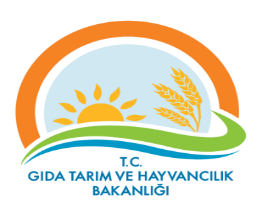 RİSK KAYIT TABLOSURİSK KAYIT TABLOSUDokuman KoduDokuman KoduDokuman KoduGTHB.59.İLM.KYS.085GTHB.59.İLM.KYS.085GTHB.59.İLM.KYS.085GTHB.59.İLM.KYS.085GTHB.59.İLM.KYS.085GTHB.59.İLM.KYS.085GTHB.59.İLM.KYS.085RİSK KAYIT TABLOSURİSK KAYIT TABLOSURevizyon NoRevizyon NoRevizyon NoRİSK KAYIT TABLOSURİSK KAYIT TABLOSURevizyon TarihiRevizyon TarihiRevizyon TarihiRİSK KAYIT TABLOSURİSK KAYIT TABLOSUYayın TarihiYayın TarihiYayın TarihiRİSK KAYIT TABLOSURİSK KAYIT TABLOSUSayfa SayısıSayfa SayısıSayfa SayısıSayfa 1 / Sayfa 1 / Sayfa 1 / Sayfa 1 / Sayfa 1 / Sayfa 1 / Sayfa 1 / TESPİT EDİLEN RİSKTESPİT EDİLEN RİSKLERİN OLUMSUZ ETKİLERTESPİT EDİLEN RİSKLERİN OLUMSUZ ETKİLERMEVCUT KONTROLLERMEVCUT KONTROLLERRİSKLERE VERİLEN CEVAPLARETKİOLASILIKRİSK SKORU (PUANI)RİSKİN DEĞİŞİM YÖNÜ (ÖNEM DÜZEYİ)RİSKE VERİELECEK CEVAPLAR YENİ/EK/KALDIRILAN KONTROLLERRİSKİN TÜRÜRİSKİN SAHİBİAÇIKLAMALAR (İZLEME RAPORLAMA)AÇIKLAMALAR (İZLEME RAPORLAMA)Risk: Bazı Üreticilerin Tescil ve Damızlık İşlemlerinin Yapılamaması, Veteriner hekimin at tarafından  sakatlanmasıÜreticinin maddi kaybı/Veteriner hekimin iş kazasına maruz kalmasıÜreticinin maddi kaybı/Veteriner hekimin iş kazasına maruz kalmasıYerinde tespit çalışmalarını takip etmek.Yerinde tespit çalışmalarını takip etmek.515DÜŞÜK RİSKAltyapı ve idari destek sağlamak. Veteriner hekim için İş güvenliği ekipmanının( çelik burunlu çizme, tulum…) sağlanması.Operasyonelİl MüdürlüğüAnlıkAnlıkSebep: Veteriner Hekimin çalışmasını engelleyecek şekilde oluşan iş kazalarıÜreticinin maddi kaybı/Veteriner hekimin iş kazasına maruz kalmasıÜreticinin maddi kaybı/Veteriner hekimin iş kazasına maruz kalmasıYerinde tespit çalışmalarını takip etmek.Yerinde tespit çalışmalarını takip etmek.515DÜŞÜK RİSKAltyapı ve idari destek sağlamak. Veteriner hekim için İş güvenliği ekipmanının( çelik burunlu çizme, tulum…) sağlanması.Operasyonelİl MüdürlüğüAnlıkAnlık